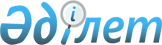 Техникалық және кәсіптік білімі бар кадрларды даярлауды, қысқа мерзімді кәсіптік оқытуды, "Мәңгілік ел жастары-индустрияға!" ("Серпін") жобасы бойынша кадрлар даярлауды, еңбек ресурстарын және қысқартылатын жұмыскерлерді қайта даярлауды ұйымдастыру және қаржыландыру қағидаларын бекіту туралы Қазақстан Республикасы Білім және ғылым министрінің 2018 жылғы 26 қарашадағы № 646 бұйрығына өзгерістер енгізу туралыҚазақстан Республикасы Білім және ғылым министрінің 2019 жылғы 27 қыркүйектегі № 425 бұйрығы. Қазақстан Республикасының Әділет министрлігінде 2019 жылғы 27 қыркүйекте № 19415 болып тіркелді
      БҰЙРАМЫН:
      Техникалық және кәсіптік білімі бар кадрларды даярлауды, қысқа мерзімді кәсіптік оқытуды, "Мәңгілік ел жастары-индустрияға!" ("Серпін") жобасы бойынша кадрлар даярлауды, еңбек ресурстарын және қысқартылатын жұмыскерлерді қайта даярлауды ұйымдастыру және қаржыландыру қағидаларын бекіту туралы Қазақстан Республикасы Білім және ғылым министрінің 2018 жылғы 26 қарашадағы № 646 бұйрығына (Нормативтік құқықтық актілерді мемлекеттік тіркеу тізілімінде № 17800 болып тіркелген, Қазақстан Республикасы "Әділет" ақпараттық құқықтық жүйесінде 2018 жылғы 5 желтоқсанда жарияланған) мынадай өзгерістер мен толықтырулар енгізілсін:
      бұйрықтың атауы мынадай редакцияда жазылсын:
      "Техникалық және кәсіптік білімі бар кадрларды даярлауды, қысқа мерзімді кәсіптік оқытуды, "Мәңгілік ел жастары – индустрияға!" ("Серпін") жобасы бойынша кадрлар даярлауды, еңбек ресурстарын және қысқартылатын жұмыскерлерді қайта даярлауды, "100/200" қағидаты бойынша "Жас маман" жобасы шеңберінде еңбек нарығында сұранысқа ие білікті кадрлар даярлау, сондай-ақ колледждер мен ЖОО-ларда кәсіпкерлік негіздеріне оқытуды ұйымдастыру және қаржыландыру қағидаларын бекіту туралы";
      1-тармақ мынадай редакцияда жазылсын:
      "1. Қоса беріліп отырған Техникалық және кәсіптік білімі бар кадрларды даярлауды, қысқа мерзімді кәсіптік оқытуды, "Мәңгілік ел жастары-индустрияға!" ("Серпін") жобасы бойынша кадрлар даярлауды, еңбек ресурстарын және қысқартылатын жұмыскерлерді қайта даярлауды ұйымдастыру және қаржыландыру "100/200" қағидаты бойынша "Жас маман" жобасы шеңберінде еңбек нарығында сұранысқа ие білікті кадрлар даярлау, сондай-ақ колледждер мен ЖОО-ларда кәсіпкерлік негіздеріне оқытуды ұйымдастыру және қаржыландыру қағидасы осы бұйрыққа 1-қосымшаға сәйкес бекітілсін.";
      көрсетілген бұйрыққа 1-қосымша осы бұйрыққа 1-қосымшаға сәйкес редакцияда жазылсын.
      2. Қазақстан Республикасы Білім және ғылым министрлігінің Техникалық және кәсіптік білім департаментті заңнамада белгіленген тәртіппен:
      1) осы бұйрықтың Қазақстан Республикасының Әділет министрлігінде мемлекеттік тіркелуін;
      2) осы бұйрық ресми жарияланғаннан кейін оны Қазақстан Республикасы Білім және ғылым министрлігінің ресми интернет-ресурсына орналастыруды;
      3) осы бұйрық мемлекеттік тіркелгеннен кейін он жұмыс күні ішінде Қазақстан Республикасы Білім және ғылым министрлігінің Заң қызметі департаментіне осы тармақтың 1), 2) тармақшаларында көзделген іс-шаралардың орындалуы туралы мәліметтерді ұсынуды қамтамасыз етсін.
      3. Осы бұйрықтың орындалуын бақылау жетекшілік ететін Қазақстан Республикасының Білім және ғылым вице-министріне жүктелсін.
      4. Осы бұйрық алғашқы ресми жарияланған күнінен кейін күнтізбелік он күн өткен соң қолданысқа енгізіледі. Техникалық және кәсіптік білімі бар кадрларды даярлауды, қысқа мерзімді кәсіптік оқытуды, "Мәңгілік ел жастары – индустрияға!" ("Серпін") жобасы бойынша кадрлар даярлауды, еңбек ресурстарын және қысқартылатын жұмыскерлерді қайта даярлауды, "100/200" қағидаты бойынша "Жас маман" жобасы шеңберінде еңбек нарығында сұранысқа ие білікті кадрлар даярлауды, сондай-ақ колледждер мен ЖОО-ларда кәсіпкерлік негіздеріне оқытуды ұйымдастыру және қаржыландыру қағидалары 1-тарау. Жалпы ережелер
      1. Осы Техникалық және кәсіптік білімі бар кадрларды даярлауды, қысқа мерзімді кәсіптік оқытуды, "Мәңгілік ел жастары-индустрияға!" ("Серпін") жобасы бойынша кадрлар даярлауды, еңбек ресурстарын және қысқартылатын жұмыскерлерді қайта даярлауды ұйымдастыру және қаржыландыру қағидалары Қазақстан Республикасы Үкіметінің 2018 жылғы 13 қарашадағы № 746 қаулысымен бекітілген, Нәтижелі жұмыспен қамтуды және жаппай кәсіпкерлікті дамытудың 2017-2021 жылдарға арналған "Еңбек" мемлекеттік бағдарламасына сәйкес әзірленген және техникалық және кәсіптік білімі бар кадрларды даярлауды, қысқа мерзімді кәсіптік оқытуды, "Мәңгілік ел жастары-индустрияға!" ("Серпін") жобасы бойынша кадрлар даярлауды, еңбек ресурстарын және қысқартылатын жұмыскерлерді қайта даярлауды, "100/200" қағидаты бойынша "Жас маман" жобасы шеңберінде еңбек нарығында сұранысқа ие білікті кадрлар даярлау, сондай-ақ колледждер мен ЖОО-ларда кәсіпкерлік негіздеріне оқытуды ұйымдастыру және қаржыландыру тәртібін айқындайды.
      2. Осы Қағидаларда мынадай негізгі ұғымдар пайдаланылады:
      1) бизнес-тренер – даму сондай-ақ бизнес-жобалардың қатысушыларын кәсіпкерлік негіздеріне оқытуды сүйемелдеу үшін қажетті кәсіби құзыреттіліктері мен дағдылары бар жеке тұлға;
      2) мобильді оқу орталығы – практика және оқыту орнына конструктивтік элементтер мен құрал–жабдықтарды тасымалдау мүмкіндігін қамтамасыз етумен қоса қосымша білім берудің білім беру бағдарламаларын іске асыратын жылжымалы оқу орталығы;
      3) мобильдік топтар – аудандық (қалалық) комиссияның шешімімен әрбір елді мекенде ТжКБ бар кадрларды даярлауға үміткерлер іздеу және тізімін қалыптастыру үшін құрылатын топ. Мобильді топтардың құрамына қаладағы аудан, аудандық маңызы бар қала, кент, ауыл, ауылдық округ әкімдіктерінің, білім беру ұйымдарының, білім беру және жұмыспен қамту мәселелері бойынша жергілікті атқарушы органдардың өкілдері кіреді;
      4) оқу өндірістік жабдық білім алушыларда кәсіптік құзыреттілікті қалыптастыру үшін білім беру процесінде пайдаланылатын оқытудың материалдық құралдары, сондай-ақ білім беру мақсатында пайдаланылатын әртүрлі машиналар мен тетіктердің жиынтығы;
      5) шетелдік әріптес (ұйым) – білім беру ұйымдарына халықаралық стандарттарға сәйкестігіне оқыту бағдарламаларын дайындауда, инженерлік-педагогикалық қызметкерлерді мәлімделген кәсіп (мамандық) бойынша оқытуда, қолдауда және бағалауда, сұранысқа ие және жаңа кәсіптер (мамандықтар) бойынша сұранысқа ие жабдықтар жөнінде ұсынымдар беруде жәрдем көрсету мақсатында "Жас маман" жобасы шеңберінде тартылатын заңды және/немесе жеке тұлға. 2-тарау. ТжКБ кадрлар даярлауды ұйымдастыру және қаржыландыру тәртібі 1-параграф. ТжКБ кадрлар даярлауды ұйымдастыру тәртібі
      3. Халықты жұмыспен қамту орталықтарында тіркелген-тіркелмегеніне қарамастан, ағымдағы және өткен жылғы 9-11-сыныптардың түлектері, кәсіптік білімі жоқ және оқу орындарына түспеген адамдар, жұмыс іздеп жүрген адамдар мен жұмыссыздар, табысы аз отбасылардың мүшелері, сондай-ақ "Білім туралы" Қазақстан Республикасы Заңының 8-бабының 4-тармағында көрсетілген азаматтардың өзге санаттары ТжКБ бар кадрларды даярлау бағдарламасының қатысушылары болып табылады.
      4. Облыстардың, республикалық маңызы бар қалалардың жергілікті атқарушы органдары Бағдарламаны іске асыру үшін өңірлік комиссия құрады. Өңірлік комиссияның құрамы жергілікті өкілді органдардың, жұмыс берушілердің, кәсіптік одақтардың және облыстардың, республикалық маңызы бар қалалардың және астананың "Атамекен" өңірлік кәсіпкерлер палатасының (бұдан әрі – "Атамекен" ӨКП) өкілдерінің (комиссия мүшелерінің кемінде 50%-ы кәсіпкерлер мен жұмыс берушілер өкілдерінен) қатарынан жеті адамнан тұрады.
      5. Аудандық (қалалық) деңгейдегі білім беру саласындағы жергілікті атқарушы органдар жұмыспен қамту бағдарламаларын іске асыру мәселелері жөніндегі аудандық (қалалық) комиссия құрады. Аудандық (қалалық) комиссияның құрамы жергілікті атқарушы және өкілетті органдардың, жұмыс берушілердің, кәсіптік одақтар өкілдерінің қатарынан кемінде жеті адамды құрайды (комиссия мүшелерінің кемінде 30%-ы кәсіпкерлер мен жұмыс берушілер өкілдерінің қатарынан).
      6. Өңірлік комиссия білім беру саласындағы жергілікті атқарушы органның ұсынымы бойынша ТжКБ бар кадрларды даярлауды жүзеге асыру үшін оқу орындарының және мамандықтардың тізбесін қалыптастырады және бекітеді, сондай-ақ білім беру ұйымдары және мамандықтар бойынша орындарды бөледі.
      7. ТжКБ оқу орындары тізбеге мыналар бар болған жағдайда енгізіледі:
      1) техникалық және кәсіптік білім беру мамандықтары бойынша білім беру қызметіне лицензиясы;
      2) ТжКБ саласында білім беру қызметін жүзеге асыру бойынша кемінде үш жылдық тәжірибесі болған кезде тізбеге енгізіледі.
      8. Мамандықтар мен біліктіліктер тізбесі халықты жұмыспен қамту мәселелері жөніндегі жергілікті атқарушы органдар халықты жұмыспен қамту орталықтарымен, "Еңбек ресурстарын дамыту орталығы" акционерлік қоғамымен (бұдан әрі – "ЕРДО" АҚ) және "Атамекен" ӨКП бірлесіп жүргізетін өңірдің еңбек нарығының қажеттілігін талдау мен болжау ескеріле отырып айқындалады.
      9. ТжКБ бар кадрларды даярлау бойынша мамандықтар тізбесі Қазақстан Республикасы Білім және ғылым министрінің 2018 жылғы 27 қыркүйектегі № 500 бұйрығы (нормативтік құқықтық актілерді мемлекеттік тіркеу тізілімінде № 17564 болып тіркелген) бекітілген "Техникалық және кәсіптік, орта білімнен кейінгі білімнің мамандықтары мен біліктіліктерінің сыныптауышын бекіту туралы" негізінде айқындалады.
      10. Аудандық (қалалық) комиссияның шешімімен әрбір республикалық, облыстық, аудандық маңызы бар қалада, астанада, ауданның/қаланың кенттік, ауылдық округтерінде мобильді топтар құрылады.
      11. Мобильді топтардың құрамына қаладағы аудан, аудандық маңызы бар қала, кент, ауыл, ауылдық округ әкімдіктерінің, білім беру ұйымдарының, аудандық (қалалық) деңгейдегі білім беру және жұмыспен қамту мәселелері жөніндегі жергілікті атқарушы органдардың, жергілікті полиция қызметінің, жастар ұйымдарының өкілдері мен волонтерлер кіреді.
      12. Бағдарламаға сәйкес мобильдік топтар 10 тамызға дейінгі мерзімде ТжКБ бар кадрлар даярлауға өтініш бергендер арасынан үміткерлерді аула аралау арқылы іздеуді жүзеге асырады және тізімді қалыптастырады. Мобильдік топтар "Еңбек биржасы" мемлекеттік интернет-ресурсы арқылы халықты жұмыспен қамту орталығына осы Қағидаларға 1-қосымшаға сәйкес нысан бойынша ТжКБ бар кадрларды даярлауға үміткерлер туралы ақпаратты 3 (үш) жұмыс күні ішінде жолдайды.
      13. Халықты жұмыспен қамту орталығы "Еңбек нарығы" автоматтандырылған ақпараттық жүйесі арқылы деректердің дұрыстығын тексереді және 5 (бес) жұмыс күнінен аспайтын мерзімде тексеріс нәтижелері туралы аудандық (қалалық) комиссиялардың қарастыруы мен бекітуі үшін ұсынуға облыстардың, республикалық маңызы бар қалалардың және астананың білім беру саласындағы жергілікті атқарушы органдарына хабарлайды.
      14. Халықты жұмыспен қамту орталықтарының үміткерлердің деректерін тексеру нәтижелері негізінде аудандық (қалалық) комиссия 10 (он) жұмыс күні ішінде Бағдарламаға қатысушылардың тізімін бекітеді.
      15. Облыстардың, республикалық маңызы бар қалалардың білім беру саласындағ ы жергілікті атқарушы органдары аудандық (қалалық) комиссия шешімінің негізінде аудандық (қалалық) комиссия шешімін алған сәттен бастап 5 (бес) жұмыс күнінен кешіктірмей оқу орындары мен ТжКБ бар кадрларды даярлау туралы шарт жасайды.
      16. Ауданық (қалалық) деңгейдегі білім беру саласындағы жергілікті атқарушы органдар қаладағы аудан, аудандық маңызы бар қала, кент, ауыл, ауылдық округ әкімдерімен бірлесіп аудандық (қалалық) комиссия шешімінің негізінде 3 (үш) жұмыс күні ішінде Бағдарламаның қатысушыларына хабарлайды және осы Қағидаларға 2-қосымшаға сәйкес нысан бойынша Бағдарламаның қатысушыларына оқуға жолдама (бұдан әрі - жолдама) береді.
      17. Бағдарламаға қатысуға үміткерлер аудандық (қалалық) деңгейдегі білім беру саласындағы жергілікті атқарушы органдар/ қаладағы аудан, аудандық маңызы бар қала, кент, ауыл, ауылдық округ әкімдіктерінің берген бағыттар негізінде білім беру ұйымына осы Қағидаларға 3-қосымшаға сәйкес нысан бойынша өтініш береді.
      18. Білім беру ұйымына өтініш берген кезде үміткерлер мынадай құжаттарды ұсынады:
      1) жеке басын куәландыратын құжаттың көшірмесі;
      2) Қазақстан Республикасы Білім және ғылым министрінің 2015 жылғы 28 қаңтардағы № 39 бұйрығымен (нормативтік құқықтық актілерді мемлекеттік тіркеу тізілімінде № 10348 болып тіркелген) бекітілген Білім туралы мемлекеттік үлгідегі құжаттардың түрлері мен нысандарын және оларды беру қағидаларына сәйкес білім туралы құжат (аттестат, куәлік);
      3) "Денсаулық сақтау ұйымдарының бастапқы медициналық құжаттама нысандарына бекіту туралы" Қазақстан Республикасы Денсаулық сақтау министрі міндетін атқарушының 2010 жылғы 23 қарашадағы № 907 бұйрығымен (бұда әрі - № 907 бұйрық) (нормативтік құқықтық актілерді мемлекеттік тіркеу тізілімінде № 6697 болып тіркелген) бекітілген денсаулық сақтау ұйымдарының № 086-У бастапқы медициналық құжаттама нысанына сәйкес денсаулық жағдайы туралы анықтама;
      4) "Әлеуметтік-еңбек саласындағы мемлекеттік көрсетілетін қызмет стандарттарын бекіту туралы" Қазақстан Республикасы Денсаулық сақтау және әлеуметтік даму министрінің 2015 жылғы 28 сәуірдегі № 279 бұйрығымен (нормативтік құқықтық актілерді мемлекеттік тіркеу тізілімінде № 13369 болып тіркелген) бекітілген нысан бойынша әлеуметтік көмек көрсетілетін азаматтар санатын растайтын анықтаманы (бар болған жағдайда);
      5) Осы Қағидаларға 2-қосымшаға сәйкес нысан бойынша аудандық (қалалық) деңгейдегі білім беру саласындағы жергілікті атқарушы органдар берген жолдама.
      Кәмелетке толмаған үміткердің жеке басын куәландыратын құжаттарды жеке өзі не ата-анасы немесе заңды өкілдері тапсырады.
      19. Топтарды жасақтау 31 тамызға дейін жүргізіледі, жыл ішінде осы Қағидалардың 20 және 28-тармақтарына сәйкес жабдықталуға рұқсат етіледі.
      20. Оқу орындары үміткердің оқудан бас тартқан жағдайда облыстардың, республикалық маңызы бар қалалардың және астананың білім беру саласындағы жергілікті атқарушы органдарына 3 (үш) жұмыс күн ішінде хабарлайды. Облыстардың, республикалық маңызы бар қалалардың және астананың білім беру саласындағы жергілікті атқарушы органдар үміткер оқудан бас тартқан жағдайда басқа үміткерлер іздестіруді жүзеге асыру үшін аудандық (қалалық) деңгейдегі білім беру саласындағы жергілікті атқарушы органдарды ақпараттандырады. Оқудан бас тартқан қатысушыны басқа адаммен оқытуға жолдама алған сәттен бастап ауыстыру 30 қыркүйекке дейін жүзеге асырылады.
      21. ТжКБ бар кадрлар даярлау бойынша Бағдарлама қатысушыларын оқуға қабылдауды өңірлік комиссия шешімі негізінде оқу орнының басшысы жүзеге асырады.
      22. Білім беру ұйымы бағдарламаның қатысушыларын оқуға қабылданғаннан кейін жолдамаға хабарламаны аудандық (қалалық) деңгейдегі білім беру саласындағы жергілікті атқарушы органға/қаладағы аудан, аудандық маңызы бар қала, кент, ауыл, ауылдық округ әкімдігіне қайтарады.
      23. Бағдарламаның қатысушылары Қазақстан Республикасы Білім және ғылым министрінің 2018 жылғы 31 қазандағы № 604 бұйрығымен бекітілген Білім берудің мемлекеттік жалпыға міндетті білім беру стандарттарына сәйкес (нормативтік құқықтық актілерді мемлекеттік тіркеу тізілімінде № 17669 болып тіркелген) білім беру бағдарламалары бойынша білім алады.
      24. Облыстық деңгейдегі, республикалық маңызы бар қалалардың және астананың білім беру саласындағы жергілікті атқарушы органдары ай сайынғы негізде есепке алынған үміткерлер бойынша (электрондық түрде портал/қолмен) халықты жұмыспен қамту орталықтарына оқитын адамдар бойынша ақпаратты (Т. А. Ә. (бар болған жағдайда), ЖСН, тұратын жерінің мекенжайы) есепті айдан кейінгі айдың 3-күніне дейінгі мерзімде ұсынады.
      25. Оқу орны білім алушыларды қабылдағаннан кейін облыстардың, республикалық маңызы бар қалалардың және астананың білім беру саласындағы жергілікті атқарушы органдарына осы Қағидаларға 4-қосымшаға сәйкес нысан бойынша Бағдарламаның оқуға қабылданған қатысушылары туралы есепті 1 қазанға дейін ұсынады.
      26. Бағдарламаның қатысушыларын оқыту ұзақтығы Қазақстан Республикасы Білім және ғылым министрінің 2016 жылғы 22 қаңтардағы № 65 бұйрығымен (нормативтік құқықтық актілерді мемлекеттік тіркеу тізілімінде № 13149 болып тіркелген) бекітілген Сыныптауышқа сәйкес техникалық және кәсіптік, орта білімнен кейінгі білім үшін оқыту мерзімдері және білім беру деңгейлері бойынша кәсіптер мен мамандықтардың тізбесіне сәйкес анықталады.
      27. Білім беру ұйымы Бағдарламаға қатысушыларды:
      1) білім беру ұйымының ішкі тәртібіне сәйкес сабақтан себепсіз қалған;
      2) Қазақстан Республикасы Білім және ғылым министрінің 2008 жылғы 18 наурыздағы № 125 бұйрығымен (нормативтік құқықтық актілерді мемлекеттік тіркеу тізілімінде № 5191 болып тіркелген) бекітілген Бастауыш, негізгі орта, жалпы орта білімнің білім беретін оқу бағдарламаларын іске асыратын білім беру ұйымдарындағы білім алушылардың үлгеріміне ағымдық бақылаудың, оларды аралық және қорытынды аттестаттау жүргізудің үлгі қағидаларына (бұдан әрі - № 125 бұйрық) сәйкес үлгеріміне ағымдағы бақылаудан, аралық аттестаттаудан қорытынды бойынша қанағаттанарлықсыз баға алған жағдайларда оқудан шығарады.
      28. Бағдарламаға қатысушыны оқудан шығарған жағдайда босаған орындарға демалыс кезеңінде емес, үміткерлердің келесі санаттарын ауыстыру немесе тіркеуге болады:
      оқу мекемесіне түспеген 9-11 сынып түлектері (оқу жылы басталғаннан кейін бірінші ай ішінде);
      ақылы негізде білім алушылар, соның ішінде туыстық біліктіліктер бойынша.
      Үміткер білім беру ұйымының басшысының атына ерікті түрде босаған орынға оны ауыстыру немесе енгізу туралы өтініш қалдырады. Білім беру ұйымының басшысы осы өтінішті қарастырғаннан кейін, аудандық (қалалық) комиссиямен келісу бойынша үміткерді босаған орынға ауыстыру немесе енгізу туралы бұйрық шығарады.
      29. Жұмыс біліктілігі бойынша ТжКБ кадрларды даярлауды аяқтаған Бағдарламаға қатысушылар орта буын мамандары (бұдан әрі - бітіруші) № 125 бұйрыққа сәйкес қорытынды аттестаттауды тапсырады.
      30. Түлекке № 39 бұйрыққа сәйкес мемлекеттік үлгідегі құжат (диплом) беріледі. 
      31. Оқу орны облыстардың, республикалық маңызы бар қалалардың және астананың білім беру саласындағы жергілікті атқарушы органдарына ай сайын есепті айдан кейінгі айдың 1-не дейін осы Қағидаларға 5-қосымшаға сәйкес нысан бойынша ТжКБ бар кадрларды даярлау барысы туралы есеп (портал арқылы электрондық түрде немесе/не қағаз түрінде) береді.
      32. Облыстардың, республикалық маңызы бар қалалардың және астананың білім беру саласындағы жергілікті атқарушы органдары осы Қағидаларға 6 - қосымшаға сәйкес нысан бойынша ТжКБ бар кадрларды даярлаудың барысы туралы есепті және 7 - қосымшаға сәйкес нысан бойынша ТжКБ бар кадрларды даярлауға қабылданған қатысушылар туралы ақпаратты (портал арқылы электрондық түрде/қағаз түрінде) халықты жұмыспен қамту орталықтарына тоқсан сайын есепті айдан кейінгі айдың 3 - күніне, білім беру саласындағы уәкілетті органға ай сайын есепті айдан кейінгі айдың 5 - күніне ұсынады. 2-параграф. ТжКБ кадрларды даярлауды қаржыландыру тәртібі
      33. ТжКБ-мен кадрлар даярлауды қаржыландыру жергілікті бюджет қаражаты есебінен жүзеге асырылады.
      34. ТжКБ алушы барлық Бағдарлама қатысушыларына:
      1) Қазақстан Республикасы Үкіметінің 2008 жылғы 7 ақпандағы № 116 қаулысымен бекітілген (бұдан әрі - № 116 қаулы) Білім беру ұйымдарында білім алушыларға мемлекеттік стипендияларды тағайындау, төлеу қағидаларына және олардың мөлшерлеріне сәйкес стипендия;
      2) Қазақстан Республикасы Білім және ғылым министрінің 2015 жылғы 4 желтоқсандағы № 677 бұйрығымен (бұдан әрі - № 677 бұйрық) (нормативтік құқықтық актілерді мемлекеттік тіркеу тізілімінде № 12894 болып тіркелген) бекітілген Техникалық және кәсiптiк, орта бiлiмнен кейiнгi және жоғары бiлiмнің білім беру бағдарламаларын іске асыратын ұйымдарда мемлекеттік білім беру тапсырысы негізінде білім алушылар үшін өтемақылар төлеу арқылы қысқы және жазғы каникул кезеңінде қалааралық теміржол және автомобиль (таксиден басқа) көлігінде жеңілдікпен жол жүруді қамтамасыз ету қағидаларына сәйкес жол жүруге өтемақы;
      3) "Әлеуметтік көмек көрсетілетін азаматтарға әлеуметтік көмектің мөлшерін, көздерін, түрлерін және оны беру қағидаларын бекіту туралы" Қазақстан Республикасы Үкіметінің 2012 жылғы 12 наурыздағы № 320 қаулысына (бұдан әрі - № 320 қаулы) сәйкес ыстық тамақ беріледі.
      35. Жетім балалар мен ата-анасының қамқорлығынсыз қалған балалар қатарынан оқитындардан және қысқа мерзімді кәсіптік оқудан өтетін адамдардан басқа қатысушылар Бағдарламаға сәйкес жетім балалар үшін күндізгі рационның 40 пайызы есебінен тегін бір реттік ыстық тамақпен қамтамасыз етіледі. 3-тарау. Қысқа мерзімді кәсіптік оқытуды ұйымдастыру мен қаржыландыру тәртібі 1-параграф. Қысқа мерзімді кәсіптік оқытуды ұйымдастыру тәртібі
      36. 29 жасқа толмаған жастар және халықты жұмыспен қамту орталықтарында тіркелген-тіркелмегеніне қарамастан жұмыссыз адамдар, Қазақстан Республикасының Үкіметі айқындайтын жұмыспен қамтылған адамдардың жекелеген санаттары, NEET санатындағы жастар, көпбалалы табысы аз отбасылардың мүшелері, табысы аз еңбекке қабілетті мүгедектер, қысқартылатын жұмыскерлер қысқа мерзімді кәсіптік оқытудан өтуге қатысады.
      37. Бағдарламаға қатысушыларды қысқа мерзімді кәсіптік оқыту дуальды оқыту элементтері бар оқу орталықтарында, ТжКБ ұйымдарында (бұдан әрі – білім беру ұйымдары), оның ішінде Бағдарлама шеңберінде құрылған мобильді оқу орталықтарында жүргізіледі.
      38. Бағдарламаны іске асыру үшін облыстың (республикалық маңызы бар қалалардың) жергілікті атқарушы органдары өңірлік комиссияның құрамын қалыптастырады және бекітеді. Өңірлік комиссияның құрамы жергілікті атқарушы және өкілетті органдардың, жұмыс берушілердің, кәсіптік одақтардың және "Атамекен" ӨКП өкілдерінің қатарынан кемінде жеті адамды құрайды (комиссия мүшелерінің кемінде 50%-ы кәсіпкерлер мен жұмыс берушілердің өкілдері қатарынан).
      39. Өңірлік комиссия білім беру және халықты жұмыспен қамту саласындағы жергілікті атқарушы органдардың және "Атамекен" ӨКП-нің ұсынысы бойынша қысқа мерзімді кәсіптік оқытуды өткізу үшін білім беру ұйымдарының тізбесін, біліктіліктер, дағдылар тізбесін айқындайды және білім беру ұйымдары, біліктіліктер, дағдылар бойынша орындарды бөледі. 
      Сұранысқа ие біліктіліктер мен дағдылардың тізбесі жұмыс берушілер өтінімдерінің, сондай-ақ халықты жұмыспен қамту мәселелері жөніндегі жергілікті атқарушы органдар халықты жұмыспен қамту орталықтарымен, "Атамекен" ӨКП-мен және "ЕРДО" АҚ-мен бірлесіп жүргізетін өңірдің еңбек нарығының қажеттілігін талдау мен болжау негізінде қалыптастырылады.
      40. Халықты жұмыспен қамту орталықтары қысқа мерзімді кәсіптік оқу бағдарламасын іске асыру үшін білім беру ұйымдарымен шарт жасасады, оның шеңберінде үміткерлерді қысқа мерзімді оқуға жіберу жүзеге асырылады.
      41. Қысқа мерзімді кәсіптік оқытуға үміткерлер халықты жұмыспен қамту орталықтарына, оның ішінде мобильдік, білім беру ұйымдарына, "Атамекен" ӨКП, кенттердің, ауылдық округтердің, аудандық маңызы бар қалалардың және қалалар құрамындағы осы Қағидаларға 8-қосымшаға сәйкес нысан бойынша Бағдарламаға қатысу үшін жүгінеді және өңірлік комиссиямен анықталған тізімнен қысқа мерзімді кәсіптік оқытуды жүргізу үшін білім беру ұйымын, біліктілік, дағдыларын таңдайды.
      42. Үміткер 41-тармақта көрсетілген ұйымдарға өтініш берген кезде мынадай құжаттардың көшірмелерін ұсынады:
      1) жеке басын куәландыратын құжаттың;
      2) еңбек кітапшасының (болған жағдайда);
      3) білімі туралы құжаттың (аттестат, куәлік, диплом), сондай-ақ оқығанын растайтын құжаттар (куәлік, сертификат) болған жағдайда, олардың көшірмелерін ұсынады. 
      4) № 907 бұйрықпен бекітілген денсаулық сақтау ұйымдарының бастапқы медициналық құжаттамасының № 086 -У нысаны бойынша денсаулық жағдайы туралы анықтаманың көшірмелері қатысушылардың құрамына қосу туралы шешім қабылданғаннан кейін қосымша ұсынылады (көшірме).
      43. Құжаттар топтамасын қабылдау кезінде халықты жұмыспен қамту орталығының, білім беру ұйымдарының, "Атамекен" ӨКП, кенттер, ауылдық округтер, аудандық маңызы бар қалалар және қалалар құрамындағы аудандар әкімдігінің қызметкері көшірмені құжаттардың түпнұсқасымен салыстырып, түпнұсқаларын өтініш берушіге қайтарады.
      44. Халықты жұмыспен қамту орталығы үміткерге әлеуметтік – кәсіптік бағдарлау жүргізеді.
      45. Білім беру ұйымдары, "Атамекен" ӨКП, ауылдық округ немесе елді мекендердің әкімдері құжаттар мен өтініштерді қабылдаған күннен бастап 3 (үш) жұмыс күні ішінде кәсіптік оқуға үміткерлер туралы мәліметтерді портал арқылы электрондық түрде/қағаз түрінде осы Қағидаларға 9-қосымшаға сәйкес нысан бойынша халықты жұмыспен қамту орталықтарына ұсынады.
      46. Халықты жұмыспен қамту орталықтары 2 (екі) жұмыс күні ішінде үміткерлер құжаттарының Бағдарламаға қатысушыларға қойылатын талаптарға сәйкес келуін тексереді, үміткерлердің тізімін қалыптастырады және аудандық (қалалық) комиссияға жолдайды. 
      47. Аудандық (қалалық) комиссия халықты жұмыспен қамту орталықтарының деректері негізінде 3 (үш) жұмыс күні ішінде үміткерлердің тізімін бекітеді және оны халықты жұмыспен қамту орталықтарына жолдайды.
      48. Халықты жұмыспен қамту орталықтары үш жұмыс күні ішінде үміткерлерге аудандық (қалалық) комиссияның қабылдаған шешімі туралы хабарлайды және оларға осы Қағидаларға 10-қосымшаға сәйкес нысан бойынша Бағдарлама қатысушысын оқыту үшін білім беру ұйымына жолдама береді. Ауылдық елді мекендерде тұратын үміткерлер ауылдық округтер мен елді мекендердің әкімдері арқылы хабарландырылады.
      49. Білім беру ұйымдарымен қысқа мерзімді кәсіптік оқытуға қабылдау 3 (үш) жұмыс күні ішінде аудандық (қалалық) комиссия шешімі негізінде іске асырылады.
      50. Білім беру ұйымы білім алушыларды қабылдағаннан кейін 5 (бес) жұмыс күнінен кешіктірмей және ай сайын есепті айдан кейінгі айдың 1 (бірінші) күніне дейін халықты жұмыспен қамту орталықтарына осы Қағидаларға 11-қосымшаға сәйкес нысан бойынша оқуға қабылданған Бағдарлама қатысушылары туралы есепті портал арқылы электрондық түрде/қағаз түрінде және қабылдау туралы бұйрықтардың көшірмесін ұсынады.
      51. Білім беру ұйымы жұмыс берушілермен бірлесіп және ӨКП-ның келісімімен еңбек нарығында сұранысқа ие біліктіліктер мен дағдылар бойынша оқу кестесін және жұмысшы біліктіліктері бойынша кәсіпкерлік негіздеріне оқыту модулін қамтитын оқу бағдарламаларын әзірлейді. Оқу орталықтары мен оқу мекемелері Бағдарлама қатысушысының талабы мен мүмкіндігін ескере отырып, халықты жұмыспен қамту орталығының келісімі бойынша қысқа мерзімді кәсіптік оқытуды күндізгі немесе кешкі нысандарда жүзеге асырады. 
      52. Қысқа мерзімді кәсіптік оқыту топтардың жинақталуына қарай жүзеге асырылады. Қысқа мерзімді кәсіптік оқудың ұзақтығы біліктіліктің (мамандықтың) ерекшелігіне қарай 1 (бір) айдан 6 (алты) айға дейінгі мерзімді құрайды.
      53. Білім беру ұйымы Бағдарламаға қатысушыларды:
      1) білім беру ұйымының ішкі тәртібіне сәйкес сабақтан себепсіз қалған;
      2) № 125 бұйрыққа сәйкес үлгеріміне ағымдағы бақылаудан, аралық аттестаттаудан қорытынды бойынша қанағаттанарлықсыз баға алған жағдайларда аудандық (қалалық) комиссияның келісімі бойынша оқудан шығарады.
      54. Шалғайдағы ауылдық елді мекендерде тұратын адамдар қысқа мерзімді кәсіптік оқытудан мобильді оқу орталықтары арқылы өтеді.
      55. Қысқа мерзімді кәсіптік оқыту үшін мобильді оқу орталығы өңірлік комиссияның шешімі бойынша оқу орнының жанынан құрылады.
      56. Мобильді оқыту орталығының оқу қызметін қамтамасыз ету үшін оқу орнының басшысы өндірістен мамандарды тарта отырып, оқытушылар мен өндірістік оқыту шеберлері арасынан инженерлік-педагогикалық қызметкерлер тобын және олардың негізгі жұмыс істеу кестесін есепке ала отырып, мобильді оқу орталығындағы жұмыстарының мерзімін анықтайды. Мобильді оқу орталығының мүліктік (жылжитын және (немесе) жылжымайтын) кешенін тасымалдауды қамтамасыз ету үшін жүргізуші, мобильді оқу орталығына техникалық қызмет көрсету үшін тиісті мамандар тартылады.
      57. Бағдарлама қатысушылары қысқа мерзімді кәсіптік оқуды аяқтағаннан кейін білім беру ұйымы жұмысқа орналастыруға көмек көрсету үшін халықты жұмыспен қамту орталықтарына, "Атамекен" ӨКП-ға оқуды аяқтағандардың тізімін жібереді.
      58. Білім беру ұйымы ай сайын есепті айдан кейінгі айдың 1-не дейін халықты жұмыспен қамту орталықтарына осы Қағидаларға 12-қосымшаға сәйкес нысан бойынша қысқа мерзімді кәсіптік оқытудың барысы туралы есеп береді.
      59. Қысқа мерзімді кәсіптік оқытуды аяқтаған Бағдарламаға қатысушыларға білім беру ұйымы № 39 бұйрыққа сәйкес нысан бойынша куәлік немесе сертификат береді, Қазақстан Республикасы Білім және ғылым министрінің 2013 жылғы 11 қыркүйектегі № 370 бұйрығымен (Қазақстан Республикасының Әділет министрлігінде 2013 жылы 18 қазанда № 8829 тіркелді) бекітілген Ересектерге арналған қосымша білім беру ұйымдарының түрлері қызметінің үлгілік қағидаларына сәйкес 
      60. Халықты жұмыспен қамту орталықтары ай сайынғы негізде осы Қағидаларға 13-қосымшаға сәйкес нысан бойынша есепті айдан кейінгі айдың 3 (үшінші) күніне дейінгі мерзімде облыстардың, республикалық маңызы бар қалалардың халықты жұмыспен қамту мәселелері жөніндегі жергілікті атқарушы органдарға қысқа мерзімді кәсіптік оқытудың барысы туралы есепті ұсынады.
      61. Облыстардың, республикалық маңызы бар қалалардың және астананың халықты жұмыспен қамту жөніндегі жергілікті атқарушы органдар ай сайын есепті айдан кейінгі айдың 5-күніне "Еңбек нарығы" автоматтандырылған ақпараттық жүйесі арқылы есептемелерді осы Қағидаларға 13-қосымшаға сәйкес нысан бойынша "Еңбек ресурстарын дамыту орталығы" акционерлік қоғамға портал арқылы электрондық түрде немесе/не қағаз түрінде есепті ұсынады. 2-параграф. Қысқа мерзімді кәсіптік оқытуды қаржыландыру тәртібі
      62. Қысқа мерзімді кәсіптік оқытуды қаржыландыру Бағдармламаға сәйкес жүзеге асырылады.
      63. Өндірістегі тәлімгердің еңбегіне ақы төлеу Қазақстан Республикасы Білім және ғылым министрінің 2017 жылғы 27 қарашадағы № 597 бұйрығымен (нормативтік құқықтық актілерді мемлекеттік тіркеу тізілімінде № 16137 болып тіркелген) бекітілген мектепке дейінгі тәрбие мен оқытуды, орта, техникалық және кәсіптік, орта білімнен кейінгі, жоғары және жоғары білімнен кейінгі білім беруді жан басына шаққандағы нормативтік қаржыландыру әдістемесіне сәйкес жүзеге асырылады.
      64. Бағдарламаға сәйкес оқу орталықтарында қысқа мерзімді кәсіптік оқытудан өтетін адамдарға стипендия мен материалдық көмекті халықты жұмыспен қамту орталықтары төлейді.
      65. Стипендия № 116 қаулыға сәйкес төленеді. 
      66. Шалғайдағы ауылдық елді мекендерде тұратын адамдар қысқа мерзімді кәсіптік оқытудан мобильді оқу орталықтары арқылы өте алады. Кәсіптік оқытудан мобильді оқу орталықтары арқылы өткен кезде Бағдарламаға қатысушыға тұруға арналған (тұрғын үйді жалдау (жалға алу) бойынша шығыстарды өтеуге) материалдық көмек төленбейді. 4-тарау. "Мәңгілік ел жастары –индустрияға!" ("Серпін") жобасы бойынша кадрлар даярлауды ұйымдастыру және қаржыландыру тәртібі 1-параграф. "Мәңгілік ел жастары –индустрияға!" ("Серпін") жобасы бойынша кадрлар даярлауды ұйымдастыру тәртібі
      67. Бағдарламаға сәйкес анықталған жұмыс күші артық 6 өңірдің 9, 11-сыныптарының түлектері жоғары, техникалық және кәсіптік білімі бар кадрларды даярлау бойынша "Мәңгілік ел жастары – индустрияға!" ("Серпін") жобасының қатысушылары болып табылады.
      68. "Мәңгілік ел жастары –индустрияға!" ("Серпін") жобасы өңірлердің білім беру ұйымдарында іске асырылады (бұдан әрі – еңбек тапшы өңірлерлер), Қазақстан Республикасы Үкіметінің 2016 жылғы 18 ақпандағы № 83 қаулысымен бекітілген "Оралмандарды және қоныс аударушыларды қоныстандыру үшін өңірлерді айқындау туралы" (бұдан әрі – № 83 қаулы).
      69. "Техникалық және кәсіптік, орта білімнен кейінгі және жоғары білімнің білім беру бағдарламаларын іске асыратын білім беру ұйымдарына оқуға түсу кезінде қабылдау квотасының мөлшерін бекіту туралы" Қазақстан Республикасы Үкіметінің 2012 жылғы 28 ақпандағы № 264 қаулысымен бекітілген білім беру саласындағы жергілікті атқарушы органдар "Мәңгілік ел жастары –индустрияға!" ("Серпін") жобасы шеңберінде қабылдау квотасына сәйкес күнтізбелік жылдың 1 наурызына дейін мемелекеттік білім беру тапсырысты орналастыру бойынша комиссия құрайды (бұдан әрі - Комиссия).
      Комиссия шешімі негізінде білім беру саласындағы жергілікті атқарушы органның бұйрығымен және еңбек тапшы өңірлердің жергілікті атқарушы органдарының қаулысымен күнтізбелік жылдың 20 сәуіріне дейін "Мәңгілік ел жастары – индустрияға!" ("Серпін") қатысушыларына мамандықтардың аталуымен ТжКБ ұйымдардың тізімі бекітіледі.
      70. Жоғары және жоғары оқу орнынан кейінгі білімі бар кадрларды даярлауға арналған мемлекеттік білім беру тапсырысы Қазақстан Республикасы Үкіметінің 2008 жылғы 23 қаңтардағы № 58 қаулысымен бекітілген "Бакалавр" немесе "магистр" дәрежелері берілетін жоғары немесе жоғары оқу орнынан кейінгі білім алуға ақы төлеу үшін білім беру грантын беру қағидаларына сәйкес орналастырылады.
      71. Білім беру саласындағы жергілікті атқарушы органдар ТжКБ мамандықтары мен ұйымдарының бекітілген тізбесіне сәйкес "Мәңгілік ел жастары –индустрияға!" ("Серпін") жобаға қатысушыларды қалыптастыру үшін күнтізбелік жылдың 1 мамырынан кешіктірмей білім беру ұйымдарының қызметкерлері қатарынан кәсіптік бағдар беру топтарын құрады және жұмыс күші мол өңірлердің жалпы білім беретін мектептерінде күнтізбелік жылдың 1-30 мамыр аралығында кәсіптік бағдар беру жұмыстарын жүргізеді. Кәсіптік бағдар беру топтарының құрамы мен жұмыс кестесін білім беру ұйымы бекітеді.
      72. Кәсіптік бағдар беру топтары № 83 қаулыға сәйкес еңбек күші мол өңірлердің жалпы білім беретін мектептерінің оқушылары арасында ТжКБ мамандықтары мен ұйымдары туралы ақпараттық-түсіндіру жұмыстарын жүргізеді.
      73. Қазақстан Республикасы Білім және ғылым министрінің 2018 жылғы 18 қазандағы № 578 бұйрығымен (нормативтік құқықтық актілерді мемлекеттік тіркеу тізілімінде № 17705 болып тіркелген) бекітілген Техникалық және кәсіптік білімнің білім беру бағдарламаларын іске асыратын білім беру ұйымдарына оқуға қабылдаудың үлгі қағидаларына сәйкес (бұдан әрі – № 578 Бұйрық) еңбек тапшы өңірлерлерінде ТжКБ ұйымдары оқуға құжаттарды қабылдау және түсу емтихандарын өткізу үшін білім беру ұйымдарының өкілдері қатарынан көшпелі қабылдау комиссиясы ұйымдастырылады.
      74. "Мәңгілік ел жастары –индустрияға!" ("Серпін") жобасы бойынша ЖОО-на қабылдау Қазақстан Республикасы Білім және ғылым министрінің 2018 жылғы 31 қазандағы № 600 бұйрығымен бекітілген (бұдан әрі – № 600 Бұйрық) (нормативтік құқықтық актілерді мемлекеттік тіркеу тізілімінде № 17650 болып тіркелген). Жоғары және жоғары оқу орнынан кейінгі білімнің білім беру бағдарламаларын iске асыратын бiлiм беру ұйымдарына оқуға қабылдаудың үлгілік қағидаларын сәйкес ұйымдастырылады.
      75. "Мәңгілік ел жастары –индустрияға!" ("Серпін") еңбек тапшы өңірлердің білім беру ұйымдары күнтізбелік жылдың 25-31 тамыз аралығында өткізеді.
      76. "Мәңгілік ел жастары –индустрияға!" ("Серпін") жобасына қатысушылардың оқытуы МЖБС сәйкес білікті жұмысшы кадрларды және орта буын мамандарын даярлауды көздейтін білім беру бағдарламалары бойынша жүзеге асырылады.
      77. Бітірушілерге № 39 бұйрыққа сәйкес мемлекеттік үлгідегі құжат (диплом) беріледі.
      78. "Мәңгілік ел жастары–индустрияға!" ("Серпін") жобасы шеңберінде білім беру ұйымдарының түлектерін жұмысқа орналастыру "Мектепке дейінгі ұйымдар, орта, техникалық және кәсіптік, орта білімнен кейінгі білім беру ұйымдары үшін білім беру қызметтерін көрсетудің үлгілік шартының, техникалық және кәсіптік, орта білімнен кейінгі білім беру ұйымдары үшін кәсіптік практиканы өткізуге арналған үлгілік шарттың және дуальды оқыту туралы үлгілік шарттың нысандарын бекіту туралы" Қазақстан Республикасы Білім және ғылым министрінің 2016 жылғы 28 қаңтардағы № 93 бұйрығымен бекітілген (Нормативтік құқықтық актілерді мемлекеттік тіркеу тізілімінде № 13227 болып тіркелген) білім беру ұйымдары үшін кәсіптік практиканы өткізуге арналған шарт негізінде жергілікті атқарушы органдар қамтамасыз етеді. 2-параграф. "Мәңгілік ел жастары –индустрияға!" ("Серпін") жобасы бойынша қаржыландыру тәртібі
      79. Жоғары білім беру жобасына қатысушылар оқу ақысын төлеу бойынша мемлекеттік қолдаумен, стипендиямен, жол жүру ақысымен қамтамасыз етіледі.
      80. Техникалық және кәсіптік оқу жобасына қатысушылар оқу ақысын төлеу бойынша мемлекеттік қолдаумен, стипендиямен, жол жүру ақысымен, тамақтанумен қамтамасыз етіледі.
      Мемлекеттік стипендия № 116 қаулыға сәйкес тағайындалады және төленеді.
      Жол жүру өтемақысы "Мәңгілік ел жастары – индустрияға!" ("Серпін") жобасының қатысушыларына № 677 бұйрыққа сәйкес төленеді.
      Ыстық тамақпен қамтамасыз ету № 320 қаулыға сәйкес жүзеге асырылады.
      81. Білім беру саласындағы жергілікті атқарушы органдар жергілікті бюджет есебінен қаржыландыруды жүзеге асырады.
      "Серпін" жобасына қатысушыларға жатақханада орын беру Қазақстан Республикасы Білім және ғылым министрінің 2016 жылғы 22 қаңтардағы № 66 бұйрығымен бекітілген Білім беру ұйымдарының жатақханаларында орын бөлу қағидаларына сәйкес жүзеге асырылады. (Нормативтік құқықтық актілерді мемлекеттік тіркеу тізілімінде № 13487 болып тіркелді). 5- тарау. Еңбек ресурстарын және қысқартылатын жұмыскерлерді қайта даярлау ұйымдастыру және қаржыландыру тәртібі 1-параграф. Еңбек ресурстарын және қысқартылатын жұмыскерлерді қайта даярлау ұйымдастыру тәртібі
      82. Еңбек ресурстарының ағынын басқару жөніндегі жол картасы шеңберінде қысқартылатын жұмыскерлер кадрларды қайта даярлау бойынша Бағдарламаға қатысушылар болып табылады.
      83. Қайта даярлау және біліктілік арттыру үшін білім беру ұйымдарының тізбесі "Атамекен" Қазақстан Республикасының Ұлттық кәсіпкерлер палатасы бекітетін Оқу орталықтары мен оқу орындарының тізіліміне сәйкес айқындалады.
      84. Қайта даярлау бағдарламасының ұзақтығы кәсіптердің (мамандықтардың) ерекшелігіне қарай 12 (он екі) айға дейінгі мерзімді құрайды.
      85. Қысқартылатын жұмыскерлерді сұранысқа ие біліктіліктер мен дағдылар бойынша қайта даярлау білім беру ұйымдары әзірлейтін және жұмыс берушілермен келісілетін қайта даярлау және біліктілікті арттыру бағдарламалары (курстары) бойынша жүргізіледі. Қайта даярлау және біліктілікті арттырудың оқу бағдарламалары (курстары) Бағдарламаға сәйкес жоғары немесе техникалық және кәсіптік білім беру бағдарламаларына негізделуі мүмкін.
      86. Қайта даярлау бағдарламалары бойынша оқыту жұмыскерлердің жұмыс пен оқуды қатар алып жүруін ескере отырып, мынадай:
      - жұмыс уақыты шегінде жұмыс орнында оқыту;
      - жұмыстан ішінара қол үзе отырып оқыту;
      - жұмыстан бос кезде (кешкі уақыт, демалыс күндері) оқыту нысанда ұйымдастырылады.
      87. Қайта даярлау бағдарламасына қатысу үшін кәсіптік білім немесе аралас біліктіліктер бойынша жұмыс тәжірибесінің болуы шарт.
      88. Жұмыс берушілер қысқартылатын жұмыскерлерді қайта даярлау үшін халықты жұмыспен қамту орталығына қайта даярлаудан өтуге жолданған жұмыскерлер санын, кәсіптер тізбесі мен білім нысанын көрсете отырып ұсынады. Өтінімге жұмыс берушінің құрылтайшы құжаттары мен жұмыскерлердің құжаттары қоса беріледі.
      Жұмыс беруші өтінім бергеннен соң 2 (екі) жұмыс күні ішінде қысқартылған жұмыскерлерді қайта даярлауға өтінім бергені туралы хабардар етеді.
      89. Бағдарламада қайта даярлануы көзделген қысқартылатын жұмыскерлер мынадай құжаттар тізбесін:
      1) жеке басын куәландыратын құжаттың көшірмесін;
      2) еңбек кітапшасының көшірмесін (болған жағдайда);
      3) білімі туралы құжаттың көшірмесі (аттестат, куәлік, диплом), сондай-ақ оқығанын растайтын құжаттардың көшірмесі (куәлік, сертификат) болған жағдайда ұсынады.
      90. Кадрларды қайта даярлау бойынша оқуды аяқтаған және біліктілік емтиханын тапсырған Бағдарламаға қатысушыларға білім беру ұйымы № 39 және № 370 бұйрықтарға сәйкес нысандар бойынша куәлік немесе сертификат береді. 2-параграф. Еңбек ресурстарын және қысқартылатын жұмыскерлерді қайта даярлау қаржыландыру тәртібі
      91. Қысқартылатын жұмыскерлерді қайта даярлау жөніндегі іс-шараларды іске асыру Бағдарламамен көзделген қаражат есебінен жүзеге асырылады. 6-тарау. "100/200" қағидаты бойынша "Жас маман" жобасы шеңберінде еңбек нарығында сұранысқа ие мамандықтар бойынша білікті кадрлар даярлауды ұйымдастыру және қаржыландыру тәртібі" 1-параграф. "100/200" қағидаты бойынша "Жас маман" жобасы шеңберінде еңбек нарығында сұранысқа ие мамандықтар бойынша білікті кадрлар даярлауды ұйымдастыру тәртібі"
      92. "Жас маман" жобасы бойынша еңбек нарығында сұранысқа ие мамандықтар бойынша білікті кадрлар даярлау 100 аса талап етілетін және жаңа кәсіптер (мамандықтар) даярлауды көздейтін "100/200" қағидаты бойынша техникалық және кәсіптік, орта білімнен кейінгі білім берудің 180 ұйымдарында (бұдан әрі – ТжКБ ұйымдары) және 20 жоғары және (немесе) жоғары оқу орнынан кейінгі білім беру ұйымдарында жүзеге асырылады.
      Халықты жұмыспен қамту орталықтарында тіркелген-тіркелмегеніне қарамастан, ағымдағы және өткен жылғы 9-11-сыныптардың түлектері, кәсіптік білімі жоқ және оқу орындарына түспеген адамдар, жұмыс іздеп жүрген адамдар мен жұмыссыздар, қысқартылатын жұмыскерлер, табысы аз отбасылардың мүшелері, сондай-ақ "Білім туралы" Қазақстан Республикасы Заңының 8-бабының 4-тармағында көрсетілген азаматтардың өзге санаттары ТжКБ бар кадрларды даярлау бойынша Бағдарламаның қатысушылары болып табылады.
      Білім беру саласындағы уәкілетті орган кадрларды даярлау бейініне сәйкес ТжКБ ұйымдарын, ЖОО, жабдықтарды және шетелдік әріптестерді іріктеу үшін мемлекеттік органдар мен салалық қауымдастықтар, "Атамекен" ҰКП және басқа да мүдделі тараптар өкілдерінен "Жас маман" жобасын іске асыру жөніндегі комиссияны (бұдан әрі - Комиссия) құрады.
      93. Бағдарламаға сәйкес "Жас маман" жобасының операторы болып КЕАҚ "Кәсіпқор"Холдингі" (бұдан әрі – Оператор) белгіленді.
      Оператор келесі міндеттерді жүзеге асырады:
      - ТжКБ ұйымдары мен ЖОО іріктеу процесін сүйемелдеу;
      - шетелдік әріптестерді (ұйымдарды) іріктеуді жүзеге асыру және олардың жұмысын үйлестіру, оның ішінде шетелдік әріптестермен жұмыс бойынша тіл коммуникациясын қамтамасыз ету;
      - "Жас маман" жобасын іске асыруды үйлестіру және мониторингілеу.
      94. "Жас маман" жобасына қатысу үшін ТжКБ ұйымдары мен ЖОО іріктеу мемлекеттік ұйымдардың және оқу орындарының жарғылық капиталына мемлекет қатысатын заңды тұлғалар қатарынан жүзеге асырылады.
      95. ТжКБ ұйымдарын және ЖОО іріктеудің басталуы туралы ақпаратты Оператор "Жас маман" жобасының әлеуетті қатысушыларына құжаттарды қабылдаудың басталу және аяқталу күнін, қажетті құжаттардың тізбесін және оларды беру тәсілін көрсете отырып, білім беру саласындағы уәкілетті органның және Оператордың интернет-ресурстарында ақпаратты орналастыру арқылы жеткізеді.
      96. Өтінімдер мен құжаттарды қабылдауды ТжКБ ұйымдарынан білім беру саласындағы жергілікті уәкілетті органдар және ЖОО-нан Оператор жүзеге асырады. 
      97. ТжКБ ұйымдары үшін қажетті құжаттар тізбесі:
      - ТжКБ ұйымдарының кадрлар даярлау бейінінің 100 сұранысқа ие және жаңа мамандықтар (мамандықтар) тізбесіне сәйкестігін растау үшін лицензияның көшірмесі;
      - осы Қағидаларға 14-қосымшаға сәйкес жасалған ТжКБ ұйымдарының таяудағы 5 (бес) жылға арналған стратегиялық даму жоспарының көшірмесі, оның ішінде мәлімделген кәсіптер (мамандықтар) бойынша;
      - өткен үш жыл ішінде (жаңа кәсіптерді (мамандықтарды) қоспағанда) мәлімделген кәсіп (мамандық) бойынша ТжКБ ұйымы мен кәсіпорын (ұйым) арасындағы әріптестік туралы, оның ішінде дуалды оқыту шарттың/келісімнің көшірмесі;
      - соңғы екі оқу жылында (жаңа кәсіптерді (мамандықтарды) қоспағанда) мәлімделген мамандыққа (мамандыққа) жұмысқа орналастыру бойынша ұлттық білім беру деректер базасынан үзінді;
      - өндірісте жұмыс тәжірибесі бар және/немесе мәлімделген кәсіп (мамандық) бойынша соңғы бес жылда өндірісте тағылымдамадан өткен штаттағы педагог кадрлардың тізімі;
      - жабдықты орнату үшін жеткілікті алаңның және инфрақұрылымның болуын растау мақсатында ТжКБ ұйым ғимараттарының техникалық паспорттарының көшірмелері және жабдықты орналастыру схемасы;
      - мәлімделген кәсіптер (мамандықтар) бойынша жаңа кәсіптерді (мамандықтарды) қоспағанда WorldSkills (Ворлд Скилс) чемпионаттарына қатысу туралы бұйрықтың көшірмесі;
      - мәлімделген кәсіптер (мамандықтар) бойынша білім беру бағдарламаларын аккредиттеу туралы сертификаттың көшірмесі (бар болса);
      - халықаралық жүйе стандарттары бойынша аккредиттеуден өткені туралы сертификаттың көшірмесі (бар болса).
      98. ЖОО үшін қажетті құжаттар тізбесі:
      - ЖОО-да кадрлар даярлау бейінінің 100 сұранысқа ие және жаңа кәсіптер (мамандықтар) тізбесіне сәйкестігі растайтын лицензияның көшірмесі;
      - ЖОО мен кәсіпорын (ұйым) арасындағы тиісті бейіндер бойынша әріптестік туралы шарттың/келісімнің көшірмесі
      - университеттер үшін оқытушылардың жалпы санынан 50 % кем емес, академияда – 30%, институттарда-30% даярлаудың тиісті бағыттары бойынша "философия докторы (PhD)" немесе "бейіні бойынша доктор" ғылыми және (немесе) академиялық дәрежесі бар оқытушылардың тізімі;
      - ЖОО-ның алдағы 5 (бес) жылға стратегиялық даму жоспарының көшірмесі;
      - QS-by subject (КюС-бай сабджект), Academic Ranking of World Universities (Академик Ранкинг оф Ворлд Юниверситиес), Times Higher Education (Таймс Хайер Едукейшн) рейтингтерінің топ-100 құрамына кіретін университеттермен (ұйымдармен) келісімдердің көшірмесі;
      - тиісті даярлау бағыттары бойынша аккредиттеу туралы сертификаттың көшірмесі (жаңа кәсіптерді (мамандықтарды) қоспағанда);
      - растайтын құжаттармен бірге кадрларды даярлаудың тиісті бағыттары бойынша Web of Science (Веб оф Сайнс) немесе Scopus (Скопус) ғылыми дәйексөздеудің реферативтік-библиографиялық базаларында индекстелетін басылымдардағы жарияланымдар саны туралы ақпарат;
      - соңғы екі оқу жылында (жаңа кәсіптерді (мамандықтарды) қоспағанда) мәлімделген мамандықтар (мамандықтарға) бойынша жұмысқа орналастыру туралы Жоғары оқу орындарының бірыңғай жүйесінен үзінді;
      - жабдықты орнату үшін жеткілікті алаңның және инфрақұрылымның болуын растау мақсатында ЖОО ғимараттарының техникалық паспорттарының көшірмелері және жабдықты орналастыру схемасы;
      99. "Жас маман" жобасын іске асыруды қамтамасыз ету мақсатында облыстардың, республикалық маңызы бар қалалардың және астананың жергілікті атқарушы органдары өңірдің ТжКБ ұйымдарын және жабдықтарды іріктеу үшін өңірлік комиссиялар (бұдан әрі – Өңірлік комиссия) құрады.
      Өңірлік комиссияның құрамы жергілікті атқарушы органдардың, "Атамекен" өңірлік кәсіпкерлер палатасының және жұмыс берушілердің өкілдері арасынан кемінде жеті адамды құрайды (кәсіпкерлер мен жұмыс берушілер өкілдері комиссия мүшелерінің кемінде 50% - ы құрауы қажет).
      100. Өңірлік комиссиялардың жұмыс органы білім беру саласындағы жергілікті атқарушы органдар (бұдан әрі – Жұмыс органы) болып табылады. Жұмыс органы "Жас маман" жобасына қатысуға ниет білдірген ТжКБ ұйымдарынан өтінімдер қабылдауды ұйымдастырады. Өтінімдерді қабылдау, Оператордың хабарландыру жариялаған күнінен бастап 15 (он бес) жұмыс күні ішінде осы Қағидалардың 97-тармағына сәйкес жүргізіледі.
      Жұмыс органы ТжКБ ұйымдарынан өтінімдерді қабылдау мерзімі аяқталғаннан кейін 3 (үш) жұмыс күні ішінде өңірлік комиссияның отырысына бекіту үшін "Жас маман" жобасына қатысуға ниет білдірген ТжКБ ұйымдарының тізбесін шығарады.
      Өңірлік комиссияның шешімі хаттамамен рәсімделеді.
      101. Өңірлік комиссиялар шешім қабылдағаннан кейін 5 (бес) жұмыс күні ішінде жұмыс органдары Операторға мынадай құжаттар топтамасын ұсынады:
      1) "Жас маман" жобасына қатысу үшін құжаттар пакетін ұсыну туралы өтінім-хат келесі қосымшалармен:
      - іріктелген ТжКБ ұйымдарының тізбесі;
      - кәсіптерді (мамандықтарды) таңдау бойынша өңірдің негіздемесі (өңірлік даму басымдықтары, еңбек нарығының деректері);
      - "Жас маман" жобасына қатысу үшін ТжКБ ұйымдарын таңдау бойынша түсіндірме жазба (беделі, өңірдің дамуына қосқан үлесі, келешегі).
      2) Өңірлік комиссия шешімінің көшірмесі хаттамамен;
      3) облыстардың, республикалық маңызы бар қалалардың және астананың әкімдері орынбасарларының қолы қойылған, жергілікті бюджет есебінен жабдықтар құнының 5% мөлшерінде қосымша қаржыландыруды растайтын кепілдік хат;
      4) облыстардың, республикалық маңызы бар қалалардың және Астананың әкімі орынбасарының қолы қойылған, 5 (бес) жыл ішінде мәлімделген кәсіп (мамандық) бойынша мемлекеттік білім беру тапсырысын орналастыруды растау туралы кепілдік хат.
      102. Оператор өңірлік комиссиялар іріктеген ТжКБ ұйымдарына жоғарыда көрсетілген құжаттарды ұсынған күннен бастап 3 (үш) жұмыс күні ішінде онлайн-сауалнаманы толтыру үшін ақпараттық жүйеге қолжетімділікті ұсынады;
      103. ТжКБ ұйымдары қолжетімділігін алғаннан кейін, 5 (бес) жұмыс күні ішінде Оператордың ақпараттық интернет-ресурсында растайтын құжаттардың қажетті пакетін жүктей отырып, осы Қағиданың 15-қосымшасына сәйкес ТжКБ ұйымының сауалнамасын толтырады.
      104. "Жас маман" жобасына қатысуға қызығушылық білдірген ЖОО Оператор хабарландыру жариялаған күннен бастап 10 (он) жұмыс күні ішінде Оператордың интернет-ресурсында растаушы құжаттардың қажетті пакетін жүктей отырып, осы Қағиданың 16-қосымшаға сәйкес ЖОО-ның сауалнамасын толтырады.
      105. Оператор ТжКБ ұйымдары мен жоғары оқу орындарынан ұсынылған ақпаратты, ұсынылған құжаттаманың толықтығын, ұсынылған ақпараттың дұрыс толтырылуын және дұрыстығын Операторға құжаттар келіп түскен күннен бастап 10 (он) жұмыс күні ішінде тексереді.
      106. Оператордың ақпараттық жүйесі автоматты режимде балл кестесін қалыптастырады. Комиссия мүшелері оператордың ақпараттық жүйесіне рұқсат алады және құпиялылық және ақпаратты жарияламау туралы шартқа қол қояды.
      107. Комиссия мүшелері 5 (бес) жұмыс күніне дейінгі мерзімде ұсынылған баллдардың кестесін қарайды және ескертулер мен ұсыныстар болмаған жағдайда "келісемін", келісілмеген жағдайда – "қарсы" дауыс береді және ақпараттық жүйеде өзінің ескертулері мен ұсыныстарын ұсынады.
      108. Дауыс беру қорытындылары бойынша Оператор 5 (бес) жұмыс күні ішінде Комиссияның отырысын ұйымдастырады, онда қорытындылар айтылады. "Қарсы" дауыс берген комиссия мүшелері өз ескертулері мен ұсыныстарын талқылау үшін айтады. Талқылау қорытындысы бойынша Комиссия "Жас маман"жобасына қатысу үшін ТжКБ ұйымдары мен ЖОО-ның қорытынды тізімін бекітеді.
      109. Егер дауыс беруді өткізу кезінде дауыстар тең бөлінген болса, Комиссия төрағасының дауысы шешуші болып табылады.
      110. Комиссия шешімі хаттамамен ресімделеді.
      111. Комиссия отырысының хаттамасына төраға мен хатшы қол қояды. 
      Комиссия төрағасы болмаған жағдайда хаттамаға комиссия төрағасының орынбасары қол қояды.
      112. ТжКБ ұйымдарын және ЖОО іріктеу қорытындылары, білім беру саласындағы уәкілетті мемлекеттік органның және "Жас маман" жобасы операторының интернет-ресурстарында ақпаратты орналастыру арқылы комиссия отырысының хаттамасына қол қойылғаннан кейін 5 (бес) жұмыс күнінен кешіктірілмейтін мерзімде жарияланады.
      113. ТжКБ ұйымдарын және жоғары оқу орындарын іріктеу туралы комиссия шешімі:
      - білім беру саласындағы жергілікті атқарушы органдардың және Қазақстан Республикасы Білім және ғылым министрінің бұйрығын шығаруға;
      - "Жас маман" жобасына қатысу туралы шарт жасасуға негіз болады.
      114. Білім беру саласындағы уәкілетті органға байланысты емес себептер бойынша ТжКБ ұйымы жабылған/банкрот болған жағдайда "Жас маман" жобасы шеңберінде шығындарды өтеу және/немесе жабдықты басқа ТжКБ ұйымдарына беру шарттары "Жас маман"жобасына қатысу туралы шартта белгіленеді.
      115. ТжКБ ұйымы жабылған/банкрот болған жағдайда жабдықты беру туралы шешімді өңірлік комиссия осы Қағидалардың 97-тармағында көзделген қажетті құжаттар тізбесін ескере отырып, басқа ТжКБ ұйымдарына қабылдайды.
      116. Шетелдік әріптестерді іріктеу сұранысқа ие 100 кәсіптер (мамандықтар) тізбесіне сәйкес келетін салаларда кадрларды даярлаумен және/немесе сертификаттаумен, стандарттарды әзірлеумен айналысатын Экономикалық ынтымақтастық және даму ұйымы (ЭЫДҰ) елдерінің қатарындағы шетелдік ұйымдар немесе шетелдік оқу орындары қатарынан жүзеге асырылады.
      117. "Жас маман" жобасына қатысу үшін шетелдік әріптестер Операторға келесі құжаттарды тапсырады:
      1) соңғы 3 (үш) жылда кадрларды даярлау бойынша жұмыс тәжірибесінің болуын растайтын құжат;
      2) соңғы 3 (үш) жылда кадрларды сертификаттау бойынша жұмыс тәжірибесінің болуын растайтын құжат;
      3) халықаралық деңгейде мойындалған білім беру бағдарламаларын аккредиттеу жөніндегі ұйымдардың және/немесе білім беру және персоналды сертификаттау ұйымдарының құрамына (мүшелігіне) кіруін растайтын құжат (ұсынылады).
      118. Шетелдік әріптестер (ұйымдар) "Жас маман" жобасы шеңберінде келесі функцияларды жүзеге асырады:
      1) ТжКБ ұйымдарының ағымдағы жай-күйіне бағалау жүргізу және оқыту бағдарламаларын халықаралық стандарттарға сәйкестігіне дайындауға көмек көрсету;
      2) ТжКБ ұйымдарын салалық аккредиттеу үшін талаптар беру;
      3) қажетті жабдықтар бойынша ұсынымдар беру;
      4) инженерлік-педагогикалық қызметкерлерді өтініш берілген мамандық бойынша оқыту, қолдау және бағалау;
      5) инженерлік-педагогикалық қызметкерлерді оқыту үшін қажетті оқу материалдарын ұсыну.
      119. Оператор Қазақстанның жұмыс берушілерінің салалық қауымдастықтарынан стандарттары олардың саласында қолданылатын шетелдік әріптестердің (ұйымдардың) тізімін сұратады.
      Жұмыс берушілер қауымдастығы 10 (он) жұмыс күні ішінде Операторға шетелдік әріптестердің (ұйымдардың) тізбесін ұсынады. Жұмыс берушілердің салалық қауымдастықтарынан ұсыныстар болмаған жағдайда, Оператор экономикалық ынтымақтастық және даму ұйымы (ЭЫДҰ) елдерінің қатарынан әлеуетті шетелдік әріптестерді (ұйымдарды) іздестіруді жүргізеді.
      120. Жұмыс берушілер қауымдастығы немесе Оператор айқындаған шетелдік серіктестерге (ұйымдар) іріктеу нәтижелерін Оператор электрондық пошта арқылы жеткізеді.
      121. "Жас маман" жобасына қатысуға ниет білдірген шетелдік серіктестер (ұйымдар) Операторға jmproject@tvet.kz электрондық пошта арқылы баға ұсынысымен хаттарын және осы Қағидалардың 117 тармағына сәйкес құжаттарды 50 (елу) жұмыс күні ішінде береді.
      Хат осы Қағиданың 118-тармағында көрсетілген міндеттерді жүзеге асыруға келісімді қамтиды.
      122. Оператор шетелдік әріптестерден (ұйымдардан) баға ұсынысы бар хаттарды және осы Қағидалардың 117 тармағына сәйкес құжаттарды алғаннан кейін 24 (жиырма төрт) жұмыс күні ішінде Комиссия отырысын ұйымдастырады.
      Комиссияның қарауына жұмыс берушілердің салалық қауымдастықтары ұсынған және/немесе Оператор жасаған әрбір салалық бағыт бойынша баға ұсыныстары бар кемінде екі әлеуетті шетелдік әріптес (ұйым) шығарылады.
      Комиссия ашық дауыс беру жолымен шетелдік әріптестердің (ұйымдардың) тізбесін бекіту туралы шешім қабылдайды және егер оларға Комиссия мүшелерінің жалпы санының көпшілігі дауыс берсе, қабылданды деп есептеледі. Дауыстар тең болған жағдайда Комиссия төрағасы дауыс берген шешім, қабылданды деп есептеледі.
      Комиссия шешімі хаттамамен ресімделеді және оған төраға мен хатшы қол қояды.
      123. Комиссияның шетелдік әріптестерді (ұйымдарды) іріктеу туралы шешімі, Оператор мен шетелдік әріптес (ұйымдар) арасында "Жас маман" жобасына қатысу туралы шарт жасасуға негіз болып табылады.
      124. Оператор және таңдалған шетелдік әріптес (ұйым) комиссия шешім қабылдағаннан кейін "Жас маман" жобасына қатысу туралы шартқа қол қояды.
      125. "Жас маман" жобасы аясында оқу-өндірістік жабдықтар жиынтықтарын іріктеу және сатып алу 100 аса сұранысқа ие және жаңа кәсіптер (мамандықтар) тізіміне сәйкес жүргізіледі. 
      Жабдық тізбесін қалыптастыруды және оқу-өндірістік жабдықтар жиынтығын сатып алуды Оператордың келісімі бойынша жергілікті атқарушы орган жүзеге асырады.
      126. Жабдықтарға қойылатын талаптарды Оператор "Атамекен" ҰКП-ның келісім бойынша қалыптастырады және Комиссиямен бекітіледі.
      127. Комиссия "Жас маман" жобасына қатысу үшін ТжКБ ұйымдарының қорытынды тізбесін бекіткен күннен бастап 10 (он) жұмыс күні ішінде іріктелген ТжКБ ұйымдары мәлімделген кәсіптер (мамандықтар) бойынша қажетті жиынтықтаушы, ілеспе материалдары бар оқу-өндірістік жабдықтар жиынтықтарының тізбесін қалыптастырады.
      Өңірлік комиссияның жұмыс органы 10 (он) жұмыс күні ішінде өз аймағы бойынша жабдықтар тізбесін жинақтауды жүзеге асырады және өңірлік комиссияның қарауына және бекітуіне шығарады.
      Өңірлік комиссияның шешімі хаттамамен рәсімделеді.
      128. Өңірдің жабдық тізбесін айқындау жөніндегі өңірлік комиссиялар шешім қабылдағаннан кейін 5 (бес) жұмыс күні ішінде жергілікті атқарушы орган Операторға белгілі бір жабдық тізбесін және өңірлік комиссия хаттамасының көшірмесін ұсынады.
      129. Жергілікті атқарушы органнан жабдықтар тізбесін алғаннан кейін Оператор мәлімделген кәсіптер (мамандықтар) бойынша жабдықтар тізбесі бойынша сараптамалық қорытынды алу үшін салалық қауымдастықтарды және/немесе сарапшыларды және/немесе ұйымдарды тартады және сараптамалық қорытындылармен және қажетті жабдықтар бойынша шетелдік серіктестердің (ұйымдардың) ұсынымдарымен жабдықтардың жиынтық тізбесін комиссияның қарауына және бекітуіне шығарады.
      Комиссия шешімі хаттамамен ресімделеді және оған төраға мен хатшы қол қояды.
      Комиссия төрағасы болмаған жағдайда хаттамаға комиссия төрағасының орынбасары қол қояды.
      130. Жабдық тізбесін бекіту туралы комиссияның шешімі жергілікті атқарушы органмен сатып алуды жүзеге асыруға негіз болып табылады.
      131. ЖОО үшін жабдықтар тізбесін жоғары оқу орындары білім беру процесінің қажеттіліктеріне қарай дербес анықтайды.
      132. "Жас маман" жобасын ТжКБ ұйымдары мен ЖОО-да іске асыру мониторингін Оператор жүзеге асырады.
      133. Жұмыс органы (ТжКБ ұйымдары үшін) және білім беру саласындағы уәкілетті орган (ЖОО үшін) Оператормен бірлесіп жыл сайын жергілікті жерлерде "Жас маман" жобасын іске асыру нәтижелерін жинауды жүргізеді.
      134. "Жас маман" жобасына қатысушыларды ТжКБ ұйымдары мен ЖОО-на қабылдау № 578 және № 600 бұйрықтарына сәйкес жүзеге асырылады.
      135. "Жас маман" жобасының түлектеріне № 39 және № 370 бұйрықтарға сәйкес мемлекеттік үлгідегі құжат (диплом) беріледі.
      136. Оператор жыл сайын білім беру саласындағы уәкілетті орган алдында "Жас маман"жобасын іске асыру барысы туралы есеп береді. 2-параграф. "100/200" қағидаты бойынша "Жас маман" жобасы шеңберінде еңбек нарығында сұранысқа ие мамандықтар бойынша білікті кадрлар даярлауды қаржыландыру тәртібі"
      137. "Жас маман" жобасы бойынша білікті кадрларды даярлауға ТжКБ ұйымдары үшін республикалық бюджет қаражаты есебінен жабдықтар сатып алу және мәлімделген кәсіп (мамандық) бойынша шетелдік әріптестерді (ұйымдарды) тарту, ЖОО - лар үшін лизинг тетігі арқылы немесе ЖОО-ның меншікті қаражаты арқылы жабдықтар сатып алу көзделген.
      138. ТжКБ ұйымдары үшін жабдықтар сатып алуды "Жас маман" жобасын іске асыруға республикалық бюджеттен бөлінетін нысаналы трансферттер шеңберінде жергілікті атқарушы органдар жүзеге асырады. 
      139. ЖОО үшін жабдықтар сатып алу лизинг тетігі арқылы және/немесе ЖОО-ның өз қаражаты есебінен іске асырылады.
      140. Лизингтік қаржыландыру шарттары:
      1) лизингтік қаржыландыру мерзімі 7 (жеті) жылға дейін;
      2) сыйақы мөлшерлемесі-жылдық 11% - дан аспайды;
      3) қаржыландыру валютасы-теңге;
      4) лизинг алушы-ЖОО-дары;
      5) лизинг нысанасы-жабдық және/немесе техника;
      6) лизинг бойынша бастапқы жарна (аванс) – лизинг затының құнынан 10% кем емес;
      7) лизингтік төлемдерді өтеу мерзімділігі – ай сайын аннуитеттік төлемдермен, оқу жылы кезеңінде (қыркүйек-мамыр);
      8) комиссиялар – лизинг алушының лизинг шарттарын бұзуы себебінен алынатын комиссияларды, алымдарды және/немесе өзге де төлемдерді қоспағанда, алынбайды.
      141. ЖОО үшін лизингтік төлемдердің қайтарымдылығы ЖОО-ның өз қаражаты есебінен қамтамасыз етіледі.
      142. ЖОО шетелдік әріптесті (ұйымды) тартқанда шығыстар өз қаражаты есебінен жүзеге асырылады.
      Жабдықтарды өз қаражаты есебінен сатып алған кезде ЖОО-ы жабдықтаушылармен жабдықтарды сатып алуға және жеткізуге өз бетінше шарттар жасасады.
      Лизинг механизмі арқылы жабдықты сатып алу кезінде ЖОО мен лизингілік компания арасында дербес шарттар жасалады.  7-бөлім. ЖОО және колледждерде кәсіпкерлік негіздерін оқыту және қаржыландыруды ұйымдастыру тәртібі 1-параграф. ЖОО және колледждерде кәсіпкерлік негіздерін оқытуды ұйымдастыру тәртібі
      143. Кәсіпкерлік негіздеріне оқытудың қатысушылары:
      1) жоғары оқу орындарының және ТжКБ бітіруші топтарының білім алушы студенттері;
      2) жоғары оқу орындарының және ТжКБ тыңдаушы - оқытушылары;
      3) бизнес-тренерлер.
      144. Студенттерді кәсіпкерлік негіздеріне оқытуды бизнес-тренерлерді тарта отырып, ЖОО және ТжКБ оқытушылары жүргізеді.
      145. Кәсіпкерлік негіздерін оқытудың үйлестірушісі қаржылық емес қолдау операторы болып табылады – "Атамекен" ҰКП. Қаржылық емес қолдау операторы тыңдаушыларды оқыту үшін қажетті кәсіби біліктілігі мен дағдысы бар бизнес тренерледің тізімін іріктейді және қалыптастырады.
      146. Бизнес-жаттықтырушыларға үміткерлер ретінде қабылданады:
      - кәсіпкерлік және білім саласында бизнес-жаттықтырушы ретінде кемінде 1 жыл жұмыс өтілі және тәжірибесі бар тұлғалар;
      - қазақстандық және шетелдік сарапшылар берген тренердің сертификаты бар тұлғалар;
      - 3 жылдан кем емес жұмыс тәжірибесі бар өндірістік кәсіпорындардың мамандары мен қызметкерлері.
      147. Қаржылық емес қолдау операторы оқытушыларды даярлау кезеңінің басталуы туралы хабарландыруды 10 (он) күнтізбелік күн бұрын Қаржылық емес қолдау операторының интернет-ресурсында қазақ және орыс тілдерінде орналастырады. Хабарландыруда оқытудың күні, уақыты және орны көрсетіледі.
      148. Білім беру саласындағы жергілікті атқарушы орган қаржылық емес қолдау операторына кәсіпкерлік негіздеріне оқыту үшін оқытушылардың тізімін және базасында тыңдаушылар мен студенттерді оқыту жүзеге асырылатын ТжКБ ұйымдарының тізбесін ұсынады.
      149. Жоғары білім мәселелеріне жетекшілік ететін Қазақстан Республикасы Білім және ғылым министрлігінің құрылымдық бөлімшесі (бұдан әрі – құрылымдық бөлімше) қаржылық емес қолдау операторына кәсіпкерлік негіздеріне оқыту үшін оқытушылардың тізімін және базасында тыңдаушылар мен студенттерді оқыту жүзеге асырылатын жоғары оқу орындарының тізбесін ұсынады.
      150. Қаржылық емес қолдау операторы білім беру саласындағы жергілікті атқарушы органдармен және құрылымдық бөлімшемен бірлесіп, оқытушылар қатарынан 15 (он бес) адамнан кем емес және 50 (елу) адамнан аспайтын оқу қатысушыларының тобын қалыптастырады.
      151. Тізбеге енген білім беру ұйымдары қаржылық емес қолдау операторына кәсіпкерлік негіздеріне оқытуды ұйымдастыру үшін аудиториялар, кабинеттер ұсынады.
      152. Тыңдаушылар үшін кәсіпкерлік негіздеріне оқытуды қаржылық емес қолдау операторы әзірлеген оқу жоспарына сәйкес оқытудың қазіргі заманғы әдістемелерін пайдалана отырып, интерактивті және қашықтықтан оқыту түрінде бизнес-тренер жүргізеді.
      153. Тыңдаушыларды оқыту мазмұны тиісті өңірде талап етілетін бизнес-жобалардың салық салу режимдерін, маркетинг негіздерін айқындау бөлігінде кәсіпкерлік қызметті жүргізу негіздерін зерделеуді көздейді. Кәсіпкерлік негіздеріне оқыту процесінің жалпы ұзақтығы 80 сағатты құрайды.
      154. Кәсіпкерлік негіздері бойынша оқуды аяқтаған және жеке жұмысты тапсырған тыңдаушыларға қаржылық емес қолдау операторы бекіткен нысан бойынша белгіленген үлгідегі сертификат беріледі.
      155. Оқуды аяқтаған жоғары оқу орындарының тыңдаушылары қаржылық емес қолдау операторымен кәсіпкерлік негіздеріне оқыту бойынша студенттерге білім беру қызметтерін көрсету туралы шарт жасасады.
      156. Оқудан өткен тыңдаушылар студенттерді ЖОО-да және ТжКБ-да кәсіпкерлік негіздеріне оқытуды жүргізеді.
      157. Кәсіпкерлік негіздеріне оқыту курсының мазмұны сәйкесінше өңірде қажетті бизнес-жобалар және басқа да тақырыптардың маркетинг негіздері, салық салу режімдерін анықтауда кәсіпкерлік қызметінің негіздерін жүргізуді зерттеуді қарастырады. Кәсіпкерлік негіздеріне оқыту үдерісінің жалпы мерзімі 36 сағатты құрайды.
      158. Кәсіпкерлік негіздері бойынша оқуды аяқтаған және бизнес-жобаларды қорғаған студенттерге қаржылық емес қолдау операторы бекіткен нысан бойынша белгіленген үлгідегі сертификат беріледі.
      159. Тыңдаушылар мен студенттерді кәсіпкерлік негіздеріне оқытуды аяқтау қорытындылары бойынша қаржылық емес қолдау операторы білім беру саласындағы уәкілетті органға оқудан өткендердің саны туралы еркін нысанда есеп береді. 2-параграф. ЖОО және колледждерде кәсіпкерлік негіздерін оқытуды қаржыландыру тәртібі
      160. Колледждер мен жоғары оқу орындарында кәсіпкерлік негіздеріне оқытуды қаржыландыру Бағдарламамен көзделген қаражат шегінде жүзеге асырылады. Техникалық және кәсіптік білімі бар кадрларды даярлауға үміткерлер туралы ақпарат
      __________________________________________________________________________
      (республикалық маңызы бар қалалардың, астананың, ауданның, облыстық маңызы бар қаланың, жергілікті атқарушы органдарының атауы) Бағдарламаға қатысушысын оқытуға №____жолдама
      Бағдарламаның қатысушысы_______________________________________________________
      (қатысушының тегі, аты, әкесінің аты (ол бар болған жағдайда)
      _____________________________________________________________________ облысының
      ________________________________________________________________________________
      (облыстық маңызы бар қаланың, астананың, республикалық маңызы бар қаланың)
      аудандық (қалалық) деңгейдегі білім беру саласындағы жергілікті атқарушы орган/қаладағы аудан, аудандық маңызы бар қала, кент, ауыл, ауылдық округ әкімдері аудандық (қалалық) комиссияның шешімі негізінде
      ________________________________________________________________________________
      (білім беру ұйымының атауы, мекенжайы, байланыс телефоны)
      _______ ай мерзімге "____" _______ бастап "____" ________20___ ж. дейін оқуға жіберіледі.
      Аудандық (қалалық) деңгейдегі
      білім беру саласындағы жергілікті
      атқарушы органның басшысы/ қаладағы аудан,
      аудандық маңызы бар қала, кент, ауыл,
      ауылдық округ әкімдіктерінің әкімі
      _________________________________________ ___________
      тегі, аты, әкесінің аты (ол бар болған жағдайда)
      қолы___________
      Берілген күні "___" __________ 20___ жыл
      М.О.
      _ _ _ _ _ _ _ _ _ _ _ _ _ _ _ _ _ _ _ _ _ _ _ __ _ _ _ _ _ _ _ _ _ _ _ _ _ _ _ _ _ _ _
      (қию сызығы)
      Аудандық (қалалық) деңгейдегі білім беру саласындағы жергілікті атқарушы органға/ қаладағы аудан, аудандық маңызы бар қала, кент, ауыл, ауылдық округ әкімдігіне қайтарылады. №___Жолдамаға хабарлама
      ________________________________________________________________________________
      (білім беру ұйымының атауы)
      Бағдарламаның қатысушысы _____________________________________ 
      (қатысушының тегі, аты, әкесінің аты (ол бар болған жағдайда)
      20__ жылғы "__" __ _______ 201__жылғы "__" _______№___ бұйрыққа сәйкес __________________________________________________________________ (мамандықтың атауы) мамандығы бойынша 201__ жылғы "___" _____бастап "___" _______ дейін ______ ай мерзімге оқуға қабылданғанын хабарлайды.
      Білім беру ұйымының жауапты өкілі _______________________________ тегі, аты, әкесінің аты (ол бар болған жағдайда)
      Мөр орыны Өтініш
      Мені "Бағдарлама қатысушыларды техникалық және кәсіптік біліммен және қысқа мерзімді кәсіптік оқытумен қамтамасыз етудің" бірінші бағыты бойынша Бағдарлама қатысушыларының тізіміне қосуды сұраймын.
      Қосымша__ бетте:
      1) жеке басын куәландыратын құжаттың көшірмесі;
      2) білімі туралы құжат (аттестат, куәлік, диплом), сондай-ақ бар болған жағдайдаоқығанын растайтын құжаттар (куәлік, сертификат);
      3) Қазақстан Республикасы Денсаулық сақтау министрінің міндетін атқарушының 2010 жылғы 23 қарашадағы № 907 бұйрығымен бекітілген 086-У нысаны бойынша денсаулық жағдайы туралы анықтама;
      4) әлеуметтік көмек көрсетілетін азаматтар санатын растайтын анықтама (болған жағдайда);
      5) жолдама.
      Мерзімі 20__ жылғы "___" _________
      қолы
      _ _ _ _ _ _ _ _ _ _ _ _ _ _ _ _ _ _ _ _ _ _ _ _ _ _ _ _ _ _ _ _ _ _ _ _ _ _ _ _ _ _
      (қию сызығы)
      Азамат (азаматша) ___________________________________________ өтініші
      20__ жылғы "___" _________қабылданды, №_____тіркелді.
      Құжаттарды қабылдаған адамның тегі, аты, әкесінің аты (ол бар болған жағдайда), лауазымы және қолы:
      ______________________________________________________
      Күні 20__ жылғы "___" _________
      қолы
      *ұсынылған құжаттардың дұрыстығына өтініш беруші жауапты.
      Әкімшілік деректер нысаны интернет-ресурста орналастырылған: www.edu.gov.kz Бағдарламаға қабылданған қатысушылары туралы есеп
      Есептік кезең 20 __ - 20__ оқу жылы
      Индекс: № 1-1-КД нысаны
      Кезеңділіг: жылына бір рет
      Ақпаратты ұсынатын адамдар тобы: Оқу орындары облыстардың және республикалық маңызы бар қаларалардың, астананың білім саласындағы жергілікті атқарушы орғандарына 1 қазанға дейін Әкімшілік деректер нысанын толтыру бойынша түсіндірме "Бағдарламаға қабылданған қатысушылары туралы есеп" (Индекс № 1-1-КД нысаны, кезеңділігі жылына бір рет) 1-тарау. Жалпы ережелер
      1. Осы түсіндірме "Бағдарламаға қабылданған қатысушылар туралы есеп" нысанын (бұдан әрі - нысан) толтыру бойынша бірыңғай талаптарды айқындайды.
      2. Нысанды оқу орындары толтырады және облыстардың және Республикалық маңызы бар қалалардың білім беру саласындағы жергілікті атқарушы органына ұсынады.
      3. Нысанға оқу орнының басшысы не оның міндетін атқарушы адам, оның тегі мен аты-жөні көрсетіле отырып қол қояды.
      4. Нысан жылына бір рет 1 қазанға дейін ұсынылады
      5. Нысан мемлекеттік және орыс тілдерінде толтырылады. 2-тарау. Нысанды толтыру бойынша түсіндірме
      1. Нысанның 1-бағанында реттілік нөмірі көрсетіледі.
      2. Нысанның 2-бағанында қабылданған қатысушының тегі, аты, әкесінің аты (болған жағдайда) көрсетіледі.
      3. Нысанның 3-бағанында қабылданған қатысушының жеке сәйкестендіру нөмірі көрсетіледі.
      4. Нысанның 4-бағанында қабылданған қатысушының жасы жылмен көрсетіледі.
      5. Нысанның 5-бағанында қабылданған қатысушының мамандығы, кәсібі көрсетіледі.
      6. Нысанның 6-бағанында оқу тобының атауы көрсетіледі.
      7. Нысанның 7-бағанында оқу жылы көрсетіледі.
      Әкімшілік деректер нысаны интернет-ресурста орналастырылған: www.edu.gov.kz Техникалық және кәсіптік білімі бар кадрларды даярлау барысы туралы есеп
      Есептік кезең 20 __ - 20__ оқу жылы
      Индекс: № 1-КД нысаны
      Кезеңділіг: ай сайын 
      Ақпаратты ұсынатын адамдар тобы: Оқу орындары облыстардың, республикалық маңызы бар қалалардың және астананың білім беру саласындағы жергілікті атқарушы органға айдан кейінгі айдың 1- күніне
      Кестенің жалғасы: Әкімшілік деректер нысанын толтыру бойынша түсіндірме "Техникалық және кәсіптік білім кадрларын даярлау барысы туралы есеп" (Индекс № 1-КД нысаны, кезеңділігі ай сайын) 1-тарау. Жалпы ережелер
      1. Осы түсіндірме "Техникалық және кәсіптік білім кадрларын даярлау барысы туралы есеп" нысанын (бұдан әрі - нысан) толтыру бойынша бірыңғай талаптарды айқындайды.
      2. Нысанды оқу орындары толтырады және облыстардың және Республикалық маңызы бар қалалардың білім беру саласындағы жергілікті атқарушы органына ұсынады.
      3. Нысанға оқу орнының басшысы не оның міндетін атқарушы адам, оның тегі мен аты-жөні көрсетіле отырып қол қояды.
      4. Нысан ай сайын, есепті айдан кейінгі айдың 1-күніне дейін ұсынылады.
      5. Нысан мемлекеттік және орыс тілдерінде толтырылады. 2-тарау. Нысанды толтыру бойынша түсіндірме
      1. Нысанның 1-бағанында мамандықтың атауы көрсетіледі.
      2. Нысанның 2-бағанында біліктіліктің атауы көрсетіледі.
      3. Нысанның 3-бағанында оқыту мерзімі көрсетіледі.
      4. Нысанның 4-бағанында өтініш берген адамдар саны көрсетіледі.
      5. Нысанның 5-бағанында оқуға қабылданған адамдардың саны көрсетіледі.
      6. Нысанның 6-бағанында оқып жатқан студенттер саны (жаңа қабылданғандар және өткен курстардан қалғандар есебімен) көрсетіледі.
      7. Нысанның 7-бағанында оқуды бітірген адамдардың саны көрсетіледі.
      8. Нысанның 8-бағанында оқудан шығарылған адамдардың саны көрсетіледі.
      9. Нысанның 9-бағанында шығарылғандардың жалпы санынан сабақты қалдыру себебі бойынша оқуды аяқтамаған адамдардың саны көрсетіледі.
      10. Нысанның 10-бағанында шығарылғандардың жалпы санынан сабақ үлгермеу себебі бойынша оқуды аяқтамаған адамдардың саны көрсетіледі.
      11. Нысанның 11-бағанында шығарылғандардың жалпы санынан ішкі тәртіпті бұзу себебінен оқуды аяқтамаған адамдардың саны көрсетіледі.
      12. Нысанның 12-бағанында шығарылғандардың жалпы санынан өз еркімен оқуды аяқтамаған адамдар саны көрсетіледі.
      13. Нысанның 13-бағанында шығарылғандар жалпы санынан денсаудық жағдайына байланысты оқуды аяқтамаған адамдар көрсетіледі.
      14. Нысанның 14-бағанында шығарылғандардың жалпы санынан Қазақстан Республикасы Қарулы Күштері қатарына алынғандар саны көрсетіледі.
      15. Нысанның 15-бағанында шығарылғандардың жалпы санынан жұмысқа орналасу себебімен оқуды аяқтамаған адамдардың саны көрсетіледі.
      16. Нысанның 16-бағанында шығарылғандардың жалпы санынан қайтыс болғандар саны көрсетіледі.
      17. Нысанның 17-бағанында шығарылғандардың жалпы санынан жүктілігіне, босану және бала күтіміне байланысты демалыс алғандар көрсетіледі.
      18. Нысанның 18-бағанында шығарылғандардың жалпы санынан тұрақты орнын ауыстырғандар саны көрсетіледі.
      19. Нысанның 19-бағанында шығарылғандардың жалпы санынан басқада жағдайлар бойынша оқуын аяқтамаған адамдар саны көрсетіледі.
      Әкімшілік деректер нысаны интернет-ресурста орналастырылған: www.edu.gov.kz Техникалық және кәсіптік білім беру кадрларын даярлау барысы туралы есеп
      Есептік кезең 20 __ - 20__ оқу жылы
      Индекс: № 2-КД нысаны
      Кезеңділіг: ай сайын 
      Ақпаратты ұсынатын адамдар тобы:: Облыстардың, республикалық маңызы бар қалалардың және астананың білім беру саласындағы жергілікті атқарушы орган есепті айдан кейінгі айдың 3-ші күніне, Халықты жұмыспен қамту орталығына, Білім беру саласындағы уәкілетті органға есепті айдан кейінгі айдың 5-ші күніне
      Кестенің жалғасы: Әкімшілік деректер нысанын толтыру бойынша түсіндірме "Техникалық және кәсіптік білім кадрларын даярлау барысы туралы есеп" (Индекс № 2-КД нысаны, кезеңділігі ай сайын) 1-тарау. Жалпы ережелер "Техникалық және кәсіптік білімі бар кадрладын даярлау барысы туралы есеп" нысанды толтыру бойынша түсіндірме
      1. Нысанның 1-бағанында есептегі жылға арналған ТжКБ кадрларын даярлауға қабылдау жоспары көрсетіледі.
      2. Нысанның 2-бағанында ТжКБ кадрлар даярлауды ұйымдастыруға шарт жасалған оқу орындарының саны көрсетіледі.
      3. Нысанның 3-бағанында мамандықтың атауы көрсетіледі.
      4. Нысанның 4-бағанында біліктіліктің атауы көрсетіледі.
      5. Нысанның 5-бағанында оқыту мерзімі көрсетіледі.
      6. Нысанның 6-бағанында өтініш берген адамдар саны көрсетіледі.
      7. Нысанның 7-бағанында оқуға қабылданған адамдардың саны көрсетіледі.
      8. Нысанның 8-бағанында оқып жатқан студенттер саны (жаңа қабылданғандар және өткен курстардан қалғандарды қоса есептегенде) көрсетіледі.
      9. Нысанның 9-бағанында оқуды бітіргендер саны көрсетіледі.
      10. Нысанның 10-бағанында оқудан шығарылған адамдардың саны көрсетіледі.
      11. Нысанның 11-бағанында ағымдағы жылы оқуды бітіргендердің ішінде жұмысқа орналасқандардың саны көрсетіледі.
      12. Нысанның 12-бағанында шығарылғандардың жалпы санынан сабақты қалдыру себебі бойынша оқуды аяқтамаған адамдардың саны көрсетіледі.
      13. Нысанның 13-бағанында шығарылғандардың жалпы санынан сабақ үлгермеу себебі бойынша оқуды аяқтамаған адамдардың саны көрсетіледі.
      14. Нысанның 14-бағанында шығарылғандардың жалпы санынан ішкі тәртіпті бұзу себебінен оқуды аяқтамаған адамдардың саны көрсетіледі.
      15. Нысанның 15-бағанында шығарылғандардың жалпы санынан өз еркімен оқудан шыққан адамдар саны көрсетіледі.
      16. Нысанның 16-бағанында шығарылғандар жалпы санынан денсаулық жағдайына байланысты оқуды аяқтамаған адамдар саны көрсетіледі.
      17. Нысанның 17-бағанында шығарылғандар жалпы санынан Қазақстан Республикасы Қарулы Күштері қатарына алынғандар саны көрсетіледі.
      18. Нысанның 18-бағанында шығарылғандар жалпы санынан жұмысқа орналасу себебімен оқуды аяқтамаған адамдардың саны көрсетіледі.
      19. Нысанның 19-бағанында шығарылғандар жалпы санынан қайтыс болғандар саны көрсетіледі.
      20. Нысанның 20-бағанында шығарылғандар жалпы санынан жүктілігіне, босану және бала күтіміне байланысты демалыс алғандар саны көрсетіледі.
      21. Нысанның 21-бағанында шығарылғандар жалпы санынан тұрақты мекен-жайын ауыстырғандар саны көрсетіледі.
      22. Нысанның 22-бағанында шығарылғандар жалпы санынан басқада жағдайлармен оқуды аяқтамаған адамдар саны көрсетіледі.
      Әкімшілік деректер нысаны интернет-ресурста орналастырылған: www.edu.gov.kz Техникалық және кәсіптік білімі бар кадрларды даярлауға қабылданған қатысушылар туралы ақпарат
      Есептік кезең 20 __ - 20__ оқу жылы
      Индекс: № 2-2- КД нысаны
      Кезеңділіг: тоқсан сайын, ай сайын 
      Ақпаратты ұсынатын адамдар тобы: Облыстардың және республикалық маңызы бар қаларалардың, астананың білім саласындағы жергілікті атқарушы органы тоқсан сайынғы есептік кезеңнен кейінгі айдың 3 күніне, жұмыспен қамту орталықтарына, ай сайынғы есептік кезеңнен кейінгі айдың 5 күніне білім саласындағы уәкілетті органға Әкімшілік деректер нысанын толтыру бойынша түсіндірме "Техникалық және кәсіптік білімі бар кадрларды даярлауға қабылданған қатысушылар туралы ақпарат" (Индекс № 2-2- КД нысаны, кезеңділігі тоқсан сайын, ай сайын) 1-тарау. Жалпы ережелер
      1. Осы түсіндірме "Техникалық және кәсіптік білімі бар кадрларды даярлауға қабылданған қатысушылар туралы ақпарат" нысанын (бұдан әрі - нысан) толтыру бойынша бірыңғай талаптарды айқындайды.
      2. Нысанды облыстардың және Республикалық маңызы бар қалалардың білім беру саласындағы жергілікті атқарушы органдары толтырады және халықты жұмыспен қамту орталықтарына, білім беру саласындағы уәкілетті органға ұсынады.
      3. Нысанға облыстардың және Республикалық маңызы бар қалалардың білім беру саласындағы жергілікті атқарушы органның басшысы не оның тегі мен аты-жөнін көрсете отырып, оның міндетін атқарушы адам қол қояды.
      4. Нысан тоқсан сайын, есепті айдан кейінгі айдың 3 - күніне дейін - халықты жұмыспен қамту орталықтары, ай сайын, есепті айдан кейінгі айдың 5-күніне дейін-білім беру саласындағы уәкілетті орган ұсынылады.
      5. Нысан мемлекеттік және орыс тілдерінде толтырылады. 2-тарау. Нысанды толтыру бойынша түсініктеме
      1. Нысанның 1-бағанында реттілік нөмірі көрсетіледі.
      2. Нысанның 2-бағанында қабылданған қатысушының тегі, аты, әкесінің аты (болған жағдайда) көрсетіледі.
      3. Нысанның 3-бағанында қабылданған қатысушының жеке сәйкестендіру нөмірі көрсетіледі.
      4. Нысанның 4-бағанында қабылданған қатысушының тұрғылықты жерінің мекен жайы көрсетіледі.
      5. Нысанның 5-бағанында қабылданған қатысушының комиссия шешімі хаттамасының нөмірі мен күні көрсетіледі.
      6. Нысанның 6-бағанында қабылданған қатысушының оқу келісім шартының нөмірі көрсетіледі.
      7. Нысанның 7-бағанында қабылданған қатысушының оқуға кіріскен күні көрсетіледі.
      8. Нысанның 8-бағанында қабылданған қатысушының ағымдық мәртебесі (жіберілді, кірісті, өз еркімен тоқтатты, бітірді) көрсетіледі.
      9. Нысанның 9-бағанында қабылданған қатысушының оқуды бітіру күні көрсетіледі. Өтініш
      Мені Нәтижелі жұмыспен қамтуды және жаппай кәсіпкерлікті дамытудың 2017-2021 жылдарға арналған "Еңбек" мемлекеттік бағдарлама қатысушыларын техникалық және кәсіптік біліммен және қысқа мерзімді кәсіптік оқытумен қамтамасыз етудің" бірінші бағыты бойынша Бағдарлама қатысушыларының тізіміне қосуды сұраймын.
      Қосымша__ бетте:
      1) жеке басын куәландыратын құжаттың көшірмесі;
      2) еңбек кітапшасының көшірмесі (болған жағдайда);
      3) білімі туралы құжат (аттестат, куәлік, диплом), сондай-ақ бар болған жағдайда оқығанын растайтын құжаттар (куәлік, сертификат);
      4) Қазақстан Республикасы Денсаулық сақтау министрінің міндетін атқарушының 2010 жылғы 23 қарашадағы № 907 бұйрығымен бекітілген (нормативтік құқықтық актілерді мемлекеттік тіркеу тізілімінде № 6697 болып тіркелген) 086-У нысаны бойынша денсаулық жағдайы туралы анықтама көшірмесі. Денсаулық жағдайы туралы анықтама көшірмесін қатысушылар құрамына қосу туралы шешім қабылданғаннан кейін тапсырады.
      Күні 20__ жылғы "___" _________
      қолы
      _ _ _ _ _ _ _ _ _ _ _ _ _ _ _ _ _ _ _ _ _ _ _ __ _ _ _ _ _ _ _ _ _ __ _ _ _ _ _ _
      (қию сызығы)
      Азамат (азаматша) ________________________________ өтініші 20 __ жылғы "___" _________ қабылданды, № _____ тіркелді.
      Құжаттардықабылдағанадамныңтегі, аты, әкесініңаты (ол бар болған жағдайда), лауазымы және қолы:
      ______________________________________________________
      Күні 20__ жылғы "___"
      _________
      *ұсынылған құжаттардың дұрыстығына өтініш беруші жауапты болады.
      Әкімшілік деректер нысаны интернет-ресурста орналастырылған: www.edu.gov.kz Қысқа мерзімді кәсіптік оқуға үміткерлер туралы мәліметтер
      Есептік кезең 20 __ - 20__ оқу жылы
      Индекс: № 2-3-КД нысаны
      Кезеңділіг: құжаттар мен өтініш қабылданған күннен бастап 3 (үш) жұмыс күні ішінде 
      Ақпаратты ұсынатын адамдар тобы:: Оқу орындары, "Атамекен" ӨКП, кенттердің, ауылдық округтердің, аудандық маңызы бар қалалардың және қалалар құрамындағы аудандардың әкімдері жұмыспен қамту орталықтарына құжаттар мен өтініш қабылданған күннен бастап 3 (үш) жұмыс күні ішінде Әкімшілік деректер нысанын толтыру бойынша түсіндірме "Қысқа мерзімді кәсіптік оқуға үміткерлер туралы есеп" (Индекс № 2-3-КД нысаны, кезеңділігі құжаттар мен өтініш қабылданған күннен бастап 3 (үш) жұмыс күні ішінде) 1-тарау. Жалпы ережелер
      1. Осы түсіндірме "Қысқа мерзімді кәсіптік оқуға үміткерлер туралы есеп" нысанын (бұдан әрі - нысан) толтыру бойынша бірыңғай талаптарды айқындайды.
      2. Нысанды білім беру ұйымдары, "Атамекен" ӨКП, аудандық маңызы бар қалалардың, ауылдардың, кенттердің, ауылдық округтердің әкімдері толтырады және халықты жұмыспен қамту орталықтарына ұсынады.
      3. Нысанға білім беру ұйымының, "Атамекен" ӨКП, қалалар құрамындағы аудандық маңызы бар қалалар, ауылдар, кенттер, ауылдық округтер әкімдігінің басшысы не оның тегі мен аты-жөнін көрсете отырып, оның міндетін атқарушы тұлға қол қояды.
      4. Нысан құжаттар мен өтініш қабылданған күннен бастап 3 (үш) жұмыс күні ішінде ұсынылады.
      5. Нысан мемлекеттік және орыс тілдерінде толтырылады. 2-тарау. Нысанды толтыру бойынша түсіндірме
      1. Нысанның 1-бағанында реті бойынша нөмірі көрсетіледі.
      2. Нысанның 2-бағанында қысқа мерзімді кәсіптік оқытуға үміткердің тегі, аты, әкесінің аты (ол болған жағдайда) көрсетіледі біліктіліктің атауы көрсетіледі.
      3. Нысанның 3-бағанында қысқа мерзімді кәсіптік оқуға үміткердің туған күні көрсетіледі.
      4. Нысанның 4-бағанында қысқа мерзімді кәсіптік оқуға үміткердің тұратын жерінің мекенжайы көрсетіледі.
      5. Нысанның 5-бағанында 9-сынып түлегі қысқа мерзімді кәсіптік оқуға үміткер болып табыла ма көрсетіледі.
      6. Нысанның 6-бағанында 11-сынып түлегі қысқа мерзімді кәсіптік оқуға үміткер болып табыла ма көрсетіледі.
      7. Нысанның 7-бағанында қысқа мерзімді кәсіптік оқуға үміткердің оқу орны көрсетіледі.
      8. Нысанның 8-бағанында қысқа мерзімді кәсіптік оқытуға үміткердің жеке сәйкестендіру нөмірі көрсетіледі.
      9. Нысанның 9-бағанында үміткер қысқа мерзімді кәсіптік оқытудан өтетін оқу орнының атауы көрсетіледі.
      10. Нысанның 10-бағанында қысқа мерзімді кәсіптік оқуға үміткердің таңдаған мамандығы көрсетіледі.
      11. Нысанның 11-бағанында қысқа мерзімді кәсіптік оқытуға үміткердің оқу мерзімі көрсетіледі.
      12. Нысанның 12-бағанында қысқа мерзімді кәсіптік оқуға үміткердің толық оқу құны (теңгемен) көрсетіледі. Бағдарламаға қатысушысын оқытуға №____жолдама
      Бағдарлама қатысушысы ____________________________________________________
      (қатысушының тегі, аты, әкесінің аты (ол бар болған жағдайда)
      __________________________ облысының _____________________ (облыстық маңызы бар қаланың, астананың, республикалық маңызы бар қаланың) аудандық (қалалық) деңгейдегі білім беру саласындағы жергілікті атқарушы орган/ қаладағы аудан, аудандық маңызы бар қала, кент, ауыл, ауылдық округ әкімдері аудандық (қалалық) комиссияның шешімі негізінде
      __________________________________________________________
      (білім беру ұйымының атауы, мекенжайы, байланыс телефоны)
      _____ ай мерзімге "__" ________ бастап "__" __________ дейін оқуға жібереді.
      Аудандық (қалалық) деңгейдегі білім беру
      саласындағы жергілікті атқарушы органның
      басшысы/ қаладағы аудан, аудандық маңызы
      бар қала, кент, ауыл, ауылдық округ әкімі
      _________________________________________________________
      (басшының тегі, аты, әкесінің аты (ол бар болған жағдайда),
      ____________
      қолы
      Берілген күні
      Мөр орыны
      _ _ _ _ _ _ _ _ _ _ _ _ _ _ _ _ _ _ _ _ _ _ _ __ _ _ _ _ _ _ _ _ _ _ _ _ _ _ _ _ _ (қию сызығы)
      Аудандық (қалалық) деңгейдегі білім беру саласындағы жергілікті атқарушы органға/ қаладағы аудан, аудандық маңызы бар қала, кент, ауыл, ауылдық округ әкімдігіне қайтарылады. №_ Жолдамаға хабарлама
      ________________________________________________________
      (білім беру ұйымының атауы)
      Нәтижелі жұмыспен қамтуды және жаппай кәсіпкерлікті дамытудың 2017-2021 жылдарға арналған "Еңбек" мемлекеттік бағдарлама қатысушысы
      ________________________________________________________
      (қатысушының тегі, аты, әкесінің аты (ол бар болған жағдайда)
      201__ жылғы "__"_______ 201__жылғы "__"________ №___бұйрыққа
      сәйкес ________________________________________ кәсібі бойынша (кәсіптің атауы)
      201__ жылғы "___" ________ дейін ____ ай мерзімге оқуға қабылданғанын хабарлайды.
      Білім беру ұйымының жауапты өкілі
      _____________________________________________________
      (тегі, аты, әкесінің аты (ол бар болған жағдайда)
      Мөр орыны
      Әкімшілік деректер нысаны интернет-ресурста орналастырылған: www.edu.gov.kz Бағдарламаға қабылданған қатысушылары туралы есеп
      Есептік кезең 20 __ - 20__ оқу жылы
      Индекс: № 3-1-КД нысаны
      Кезеңділіг: ай сайын
      Ақпаратты ұсынатын адамдар тобы: Оқу орындары халықты жұмыспен қамту орталықтарына білім алушылар қабылданғаннан кейін 5 (бес) жұмыс күнінен кешіктірілмейтін мерзімде сондай-ақ, ай сайынғы негізде есепті айдан кейінгі айдың 1 (бірінші) күніне дейінгі мерзімде Әкімшілік деректер нысанын толтыру бойынша түсіндірме "Бағдарламаға қабылданған қатысушылары туралы есеп" (Индекс № 3-1-КД нысаны, кезеңділігі ай сайын) 1-тарау. Жалпы ережелер
      1. Осы түсіндірме "Бағдарламаға қабылданған қатысушылар туралы есеп" нысанын (бұдан әрі - нысан) толтыру бойынша бірыңғай талаптарды айқындайды.
      2. Нысанды білім беру ұйымы толтырады және халықты жұмыспен қамту орталықтарына ұсынады.
      3. Нысанға білім беру ұйымының басшысы не оның міндетін атқарушы тұлға, оның тегі мен аты-жөні көрсетіле отырып қол қояды.
      4. Нысан білім алушылар қабылданғаннан кейін 5 (бес) жұмыс күнінен кешіктірілмейтін мерзімде және ай сайынғы негізде есепті айдан кейінгі айдың 1 (бірінші) күніне дейінгі мерзімде ұсынылады.
      5. Нысан мемлекеттік және орыс тілдерінде толтырылады. 2-тарау. Нысанды толтыру бойынша түсіндірме
      1. Нысанның 1-бағанында реті бойынша нөмірі көрсетіледі.
      2. Нысанның 2-бағанында қысқа мерзімді кәсіптік оқуға қабылданған қатысушының тегі, аты, әкесінің аты (ол болған жағдайда) көрсетіледі.
      3. Нысанның 3-бағанында қабылданған қатысушының жеке сәйкестендіру нөмірі көрсетіледі.
      4. Нысанның 4-бағанында қабылданған қатысушының жасы көрсетіледі.
      5. Нысанның 5-бағанында қабылданған қатысушының мамандығының, кәсібінің атауы көрсетіледі.
      6. Нысанның 6-бағанында қабылданған қатысушының оқу тобының атауы көрсетіледі.
      7. Нысанның 7-бағанында қабылданған қатысушының оқу мерзімі көрсетіледі.
      Әкімшілік деректер нысаны интернет-ресурста орналастырылған: www.edu.gov.kz Қысқа мерзімді кәсіптік оқытудың барысы туралы есеп
      Есептік кезең 20 __ - 20__ оқу жылы
      Индекс: № 4-КД нысаны
      Кезеңділіг: ай сайын
      Ақпаратты ұсынатын адамдар тобы:: Оқу орындары халықты жұмыспен қамту орталықтары есепті айдан кейінгі айдың 1-ші күніне
      Кестенің жалғасы: Әкімшілік деректер нысанын толтыру бойынша түсіндірме "Қысқа мерзімді кәсіптік оқытудың барысы туралы есеп" (Индекс № 4-КД нысаны, кезеңділігі ай сайын) 1-тарау. Жалпы ережелер
      1. Осы түсіндірме "Қысқа мерзімді кәсіптік оқыту барысы туралы есеп" нысанын (бұдан әрі - нысан) толтыру бойынша бірыңғай талаптарды айқындайды.
      2. Нысанды білім беру ұйымы толтырады және халықты жұмыспен қамту орталықтарына ұсынады.
      3. Нысанға білім беру ұйымының басшысы не оның міндетін атқарушы тұлға, оның тегі мен аты-жөні көрсетіле отырып қол қояды.
      4. Нысан есепті айдан кейінгі айдың 1-күніне дейінгі мерзімде ұсынылады.
      5. Нысан мемлекеттік және орыс тілдерінде толтырылады. 2-тарау. Нысанды толтыру бойынша түсіндірме
      1. Нысанның 1-бағанында мамандықтың атауы көрсетіледі.
      2. Нысанның 2-бағанында біліктіліктің атауы көрсетіледі.
      3. Нысанның 3-бағанында оқыту мерзімі көрсетіледі.
      4. Нысанның 4-бағанында өтініш берген адамдар саны көрсетіледі.
      5. Нысанның 5-бағанында оқуға қабылданған адамдардың саны көрсетіледі.
      6. Нысанның 6-бағанында оқып жатқан студенттердің/адамдардың саны көрсетіледі.
      7. Нысанның 7-бағанында оқуды бітірген адамдардың саны көрсетіледі.
      8. Нысанның 8-бағанында оқудан шығарылған адамдардың саны көрсетіледі.
      9. Нысанның 9-бағанында оқудан шығарылғандардың жалпы санынан сабақты қалдыру себебі бойынша оқуын аяқтамағандар саны көрсетіледі.
      10. Нысанның 10-бағанында шығарылғандардың жалпы санынан сабақ үлгермеу себебі бойынша оқуын аяқтамаған адамдар саны көрсетіледі.
      11. Нысанның 11-бағанында шығарылғандардың жалпы санынан ішкі тәртіпті бұзу себебінен оқуды аяқтамаған адамдардың саны көрсетіледі.
      12. Нысанның 12-бағанында шығарылғандардың жалпы санынан өз еркімен оқуды аяқтамаған адамдар саны көрсетіледі.
      13. Нысанның 13-бағанында шығарылғандардың жалпы санынан сырқатына байланысты оқуды аяқтамаған адамдар көрсетіледі.
      14. Нысанның 14-бағанында шығарылғандардың жалпы санынан Қазақстан Республикасы Қарулы Күштер қатарына алынғандар саны көрсетіледі.
      15. Нысанның 15-бағанында шығарылғандардың жалпы санынан жұмысқа орналасу себебімен оқуды аяқтамаған адамдардың саны көрсетіледі.
      16. Нысанның 16-бағанында шығарылғандардың жалпы санынан қайтыс болғандар саны көрсетіледі.
      17. Нысанның 17-бағанында шығарылғандардың жалпы санынан жүктілігіне, босану және бала күтіміне байланысты демалыс алғандар саны көрсетіледі.
      18. Нысанның 18-бағанында жалпы шығарылғандардың жалпы санынан тұрақты мекен-жайын ауыстыруына байланысты оқуын аяқтамағандар саны көрсетіледі.
      19. Нысанның 19-бағанында шығарылғандардың жалпы санынан басқада жағдайлар бойынша оқуын аяқтамағандар саны көрсетіледі.
      Әкімшілік деректер нысаны интернет-ресурста орналастырылған: www.edu.gov.kz Бағдарламаға қабылданған қатысушылары туралы есеп
      Есептік кезең 20 __ - 20__ оқу жылы
      Индекс: № 5-КД нысаны
      Кезеңділіг: ай сайын
      Ақпаратты ұсынатын адамдар тобы: Халықты жұмыспен қамту орталықтары
      есепті айдан кейінгі айдың 3-ші күніне облыстық, республикалық маңызы бар қалалардың және астананың халықты жұмыспен қамту мәселелері жөніндегі жергілікті атқарушы органдар; Облыстық, республикалық маңызы бар қалалардың және астананың халықты жұмыспен қамту мәселелері жөніндегі жергілікті атқарушы органдар есепті айдан кейінгі айдың 5-ші күніне "Еңбек ресурстарын дамыту орталығы" акционерлік қоғамы
      Кестенің жалғасы: Әкімшілік деректер нысанын толтыру бойынша түсіндірме "Қысқа мерзімді кәсіптік оқытудың барысы туралы есеп" (Индекс № 5-КД нысаны, кезеңділігі ай сайын) 1-тарау. Жалпы ережелер
      1. Осы түсіндірме "Қысқа мерзімді кәсіптік оқыту барысы туралы есеп" нысанын (бұдан әрі - нысан) толтыру бойынша бірыңғай талаптарды айқындайды.
      2. Нысанды халықты жұмыспен қамту орталықтары толтырады және облыстың, республикалық маңызы бар қалалардың халықты жұмыспен қамту мәселелері жөніндегі жергілікті атқарушы органдарға ұсынады. Нысанды облыстың, республикалық маңызы бар қалалардың халықты жұмыспен қамту мәселелері жөніндегі жергілікті атқарушы органдары толтырады және "Еңбек ресурстарын дамыту орталығы" акционерлік қоғамына ұсынылады.
      3. Нысанға халықты жұмыспен қамту орталығының және облыстың, республикалық маңызы бар қалалардың халықты жұмыспен қамту мәселелері жөніндегі жергілікті атқарушы органының басшысы не оның тегі мен аты-жөні көрсетіле отырып, оның міндетін атқарушы адам қол қояды.
      4. Нысан есепті айдан кейінгі айдың 3-күніне дейін облыстың, республикалық маңызы бар қалалардың халықты жұмыспен қамту мәселелері жөніндегі жергілікті атқарушы органдарға есепті айдан кейінгі айдың 5-күніне дейін "Еңбек ресурстарын дамыту орталығы" акционерлік қоғамына ұсынылады.
      5. Нысан мемлекеттік және орыс тілдерінде толтырылады. 2-тарау. Әкімшілік деректерді жинауға арналған нысанды толтыру бойынша түсіндірме
      1. Нысанның 1-бағанында жолдың реттік нөмірі көрсетіледі.
      2. Нысанның 2-бағанында білім беру ұйымдарының атауы көрсетіледі.
      3. Нысанның 3-бағанында мамандықтың атауы көрсетіледі.
      4. Нысанның 4-бағанында біліктіліктің атауы көрсетіледі.
      5. Нысанның 5-бағанында оқыту мерзімі көрсетіледі.
      6. Нысанның 6-бағанында өтініш берген адамдар саны көрсетіледі.
      7. Нысанның 7-бағанында оқуға қабылданған адамдардың саны көрсетіледі.
      8. Нысанның 8-бағанында оқып жатқан студенттердің (бұрынғы курстардан қалғандар және жаңа қабылданғандарды қоса есепке ала отырып) саны көрсетіледі.
      9. Нысанның 9-бағанында оқуды аяқтаған адамдардың саны көрсетіледі.
      10. Нысанның 10-бағанында оқудан шығып кеткен адамдардың жалпы саны көрсетіледі.
      11. Нысанның 11-бағанында ағымдағы жылы бітіргендердің ішінен жұмысқа орналасқандардың саны көрсетіледі.
      12. Нысанның 12-бағанында шығарылғандардың жалпы санынан сабақ үлгермеу себебі бойынша оқудан шығарылғандар саны көрсетіледі.
      13. Нысанның 13-бағанында шығарылғандардың жалпы санынан сабақты қалдыру себебі бойынша оқуын аяқтамаған адамдар саныкөрсетіледі.
      14. Нысанның 14-бағанында шығарылғандардың жалпы санынан ішкі тәртіпті бұзу себебінен оқудан шығарылғандар саны көрсетіледі.
      15. Нысанның 15-бағанында шығарылғандардың жалпы санынан өз еркімен оқуды аяқтамаған адамдар саны көрсетіледі.
      16. Нысанның 16-бағанында шығарылғандардың жалпы санынан сырқатына байланысты оқуды аяқтамаған адамдар саны көрсетіледі.
      17. Нысанның 17-бағанында шығарылғандардың жалпы санынан Қазақстан Республикасы Қарулы Күштері қатарына алынғандар саны көрсетіледі.
      18. Нысанның 18-бағанында шығарылғандардың жалпы санынан жұмысқа орналасу себебімен оқуды аяқтамаған адамдар саны көрсетіледі.
      19. Нысанның 19-бағанында шығарылғандардың жалпы санынан қайтыс болғандар саны көрсетіледі.
      20. Нысанның 20-бағанында шығарылғандардың жалпы санынан жүктілігіне, босану және бала күтіміне байланысты демалыс алғандар саны көрсетіледі.
      21. Нысанның 21-бағанында шығарылғандардың жалпы санынан тұрақты мекен-жайын ауыстыруға байланысты оқуын аяқтамағандар саны көрсетіледі. ТжКБ ұйымының стратегиялық даму құжатының құрылымы 
      1) ТжКОБ ұйымының стратегиялық даму құжатының атауы
      2) ТжКОБ ұйымының атауы, стратегиялық даму құжатының мерзімі
      3) Мақсаты, миссиясы
      4) Ағымдағы жағдай, проблемалар және жетістіктер
      5) Стратегиялық даму құжатын іске асыру кезеңіне қойылған стратегиялық мақсаттар
      6) Стратегиялық мақсаттарға жету жөніндегі міндеттер
      Стратегиялық мақсаттар мен міндеттер білім беру үдерісін, инженерлік, оқу-әкімшілік қызметкерлерді, инфрақұрылымды және материалдық-техникалық базаны дамытуды, әлеуметтік әріптестікті, жастарды дамытуды, қаржылық тұрақтылықты қамтамасыз етуді қамтуы тиіс.
      7) Күтілетін нәтижелер, оларды бақылау және талдау Техникалық және кәсіптік, орта білімнен кейінгі білім беру ұйымдарының сауалнамасы
      Жалпы ақпарат:
      ТжКБ ұйымының толық атауы _______________________________________
      БСН: ____________________________________________________________
      Заңды мекенжай: _________________________________________________
      Нақты мекенжай: _________________________________________________
      Басшының аты-жөні: ______________________________________________
      Жұмыс. тел.: _____________________________________________________
      Электрондық мекенжай: ___________________________________________
      Интернет-ресурс: _________________________________________________
      Негізі қаланған жыл: ______________________________________________
      Меншік нысаны: __________________________________________________
      Колледжде оқитын студенттер саны _________ адам, оның ішінде күндізгі оқу ________ адам, (соның ішінде мемлекеттік тапсырыс бойынша _______ адам), оның ішінде сырттай оқу курсы бойынша _________ адам.
      Өнеркәсіптік дайындық шеберлері мен арнайы және жалпы кәсіби пәндердің оқытушылары _______ адам.
      Бейін: _______________________________________________
      (көп бейінді, техникалық, политехникалық және т.б.)
      Өтінім қолданылатын мамандық (мамандық)
      ______________________________________________
      Біліктілік лицензиясының болуы:
      1) тиісті жарияланған мамандық (кәсіп) __________
      2) ұсынылатын жаңа кәсіпке (мамандыққа) сәйкес келетін біліктілік тобы бойынша
      _______________________________________
      Жабдықты орнатуға арналған аумақтарын көрсете отырып, тегін оқу және зертханалық бөлмелер, семинарлар және т.б. саны
      ________________________________________________________________
      Электрондық ресурсқа сілтеме _______________________ (растайтын материалдарды жүктеу үшін)
      Сауалнаманы толтырған кезде әрбір жүйе көрсеткіші үшін тек бір позицияны таңдауыңыз керек. Ең жоғары балдардың сомасы 26 балл.
      Өтініш мамандығы (кәсіп) туралы ақпарат (сауалнаманы толтырған кезде сіз бір ғана жауапты таңдауыңыз керек):
      1. ТжКБ келер 5 ( бес) жылға ұйымдастыру жөніндегі стратегиялық даму жоспарының болуы:
      - жоқ - 0 ұпай;
      - қажетті критерийлердің толық емес мазмұны бар құжаттың болуы - 0,5 ұпай;
      - 5 жылға немесе одан көп мерзімге толық мазмұнымен құжаттың болуы - 1 ұпай.
      * колледж директорымен және/немесе білім бсқармасымен бекітілген құжаттың сканерленген көшірмесін қоса беру.
      2. ТжКБ ұйымының интернет-ресурсының болуы (бірнеше тілде (мемлекеттік, орыс, ағылшын) *
      - жоқ - 0 ұпай;
      - Интернет-ресурстың 1-2 тілде болуы - 0,5 ұпай;
      - интернет-ресурстың 3 тілде болуы - 1 ұпай.
      * Интернет-ресурстың мекен-жайын, әр тілдегі скриншоттарды қамтамасыз етеді
      3. Аккредиттеу органдарында аккредитациядан өту *:
      - жоқ - 0 ұпай;
      - басқа мамандықтар бойынша (кәсіптер бойынша) мамандандырылған - 0,5 ұпай;
      - өтінім бойынша мамандандырылған мамандық - 1 ұпай.
      * аккредиттеу туралы куәліктің (сертификаттың) сканерленген көшірмесін қоса беру
      4. Ішкі және / немесе сыртқы сапа менеджменті жүйесінің болуы (СМЖ)*:
      - жоқ - 0 ұпай;
      - ішкі СМЖ - 0,5 ұпай;
      - сыртқы СМЖ - 1 ұпай.
      * сапа кепілдігі жүйесінің болуын растайтын құжаттардың және бизнес-процестердің сканерленген көшірмесін, соның ішінде сертификаттың (сертификаттың) сыртқы СМЖ көшірмесі қоса беріледі
      5. ТжКБ ұйымдарынының қызметін бағалау бойынша рейтингке қатысу:
      - жоқ - 0 ұпай;
      - аймақтық рейтингте (мамандықтар бойынша) - 0,5 ұпай;
      - халықаралық рейтингтерде (мамандықтар бойынша) - 1 ұпай.
      * рейтингі нәтижелері беріледі
      6. Модуль-құзыреттілік тәсіл негізінде әзірленген енгізілген білім беру бағдарламаларының, өзектендірілген үлгілік оқу жоспарлары мен бағдарламалардың болуы ("Кәсіпқор" холдингі" КЕАҚ) *:
      - жоқ - 0 ұпай;
      - басқа мамандықтар бойынша (кәсіптер бойынша) - 0,5 ұпай;
      - өтінім мамандығы бойынша (кәсібі бойынша) - 1 ұпай.
      * ТжКОБ ұйымының басшысы және/немесе білім басқармасымен мақұлдаған құжаттың сканерленген көшірмесін беріледі.
      7. Дуальды оқытудың болуы:
      - жоқ - 0 ұпай;
      - басқа мамандықтар бойынша қосарлы оқыту - 0,5 ұпай;
      - мамандығы бойынша (мамандық бойынша) қосарлы оқыту - 1 ұпай.
      * дуальды оқыту туралы шарты қоса беріледі
      8. Соңғы 3 (үш) жылдағы қаржылық шығындарды көрсетімен құрылған, жаңартылған зертханалар мен шеберханалардың болуы *:
      - жоқ - 0 ұпай;
      - басқа мамандықтар бойынша зертханалар мен шеберханалар - 0,5 ұпай;
      - өтінім мамандығы бойынша зертханалар мен шеберханалар - 1 ұпай.
      * ТжКОБ ұйымы басшысының мақұлдаған әрбір зертхананың, шеберхананың және кабинеттің қаржы шығындарын көрсетілген құрылған және жаңартылған зертханалар мен шеберханалардың тізімі қоса беріледі
      9. Жабдықтарды орналастыру және пайдалану үшін оқу және зертханалық кабинеттердің, шеберханалардың болуы:
      - жоқ - 0 ұпай;
      - колледждің қаражаты есебінен жетілдіру және өзгерту мүмкіндігімен кабинеттер, шеберханалар санының жеткіліксіздігі - 0,5 ұпай;
      - өтінім мамандығы бойынша (кәсібі) жабдықтарды орналастыруға қажетті кабинеттер, шеберханалар санының жеткіліктігі - 1 ұпай.
      * кабинетердің, шеберханалардың аудандары көрсетілген тізім қоса беріледі
      10. Жабдықтарды орналастыру және пайдалану инфрақұрылымының болуы: 
      - жоқ - 0 ұпай; 
      - колледждің қаражаты есебінен нақтылау және өзгерту мүмкіндігімен нашар инфрақұрылым - 0,5 ұпай; 
      - жеткілікті инфрақұрылым - 1 ұпай. 
      * инфрақұрылым мүмкіндігі (электр энергиясы, канализация, сумен жабдықтау және т.б. қажет болған жағдайда)
      11. Соңғы 3 (үш) жылда әзірленген оқу құралдары, оқулықтар, цифрлық білім беру ресурстарының болуы *:
      - жоқ - 0 ұпай;
      - басқа мамандықтар бойынша - 0,5 ұпай;
      - өтінім мамандығы бойынша / кәсібі бойынша - 1 ұпай.
      * Оқу-әдістемелік кеңестің / РОӘК / "Оқулық" РҒПО-ның әдістемелік немесе басқа да кеңесінде қарастырылған және мақұлданған, соның ішінде ҚР БҒМ-нің баспаларында жарияланған, ISBN-мен бірге кітаптың бірінші бетінің көшірмесімен оқулықтардың тізімін қоса беріледі.
      12. Соңғы 3 (үш) жылда өтінім мамандығы (кәсібі) бойынша уәкілетті орган бекіткен бағдарламаға сәйкес, өндірістік оқытудан штаттық шеберлер мен оқытушылардың арнайы және жалпы кәсіби біліктілікті арттырудан өтуі *:
      - жоқ - 0 ұпай; 
      - басқа мамандықтар бойынша - 0,5 ұпай; 
      - өтінім мамандығы бойынша (кәсіп бойынша) - 1 ұпай. 
      * жалпы тізімін ұсыну, соның ішінде мамандығы бойынша мамандығына сәйкес біліктілігін растайтын сертификаттар көшірмесі
      13. Ағылшын тілінде сабақ өткізу *:
      - өткізілмеді - 0 ұпай;
      - басқа мамандықтар бойынша - 0,5 ұпай;
      - өтінім мамандығы бойынша / кәсібі бойынша - 1 ұпай.
      * колледж директоры мақұлдаған ағылшын тіліндегі бір сабақтың сабақ жоспары мен материалдары қоса беріледі.
      14. Өндірістік оқу шеберлерінің және мамандық бойынша жұмыс орнындағы тәжірибесі бар арнайы және жалпы кәсіптік пәндер оқытушыларының болуы
      - жоқ - 0 ұпай; 
      - басқа мамандықтар бойынша - 0,2 балл; 
      - 5 жылға дейін жұмыс тәжірибесі бар өтінім мамандығы / кәсібі бойынша - 0,7 ұпай; 
      - өтінім мамандығы бойынша мамандығы / кәсібі бойынша 5 (бес) жылдан астам - 1 ұпай. 
      * Оқытушылар тізімі және растайтын құжаттардың көшірмелері (жұмыс туралы жазбалар) қоса беріледі
      15. Өнеркәсіптік оқыту шеберлерінің және соңғы 3 (үш) жылда мамандығы бойынша мамандығы бойынша тағылымдамадан өткен арнайы және жалпы кәсіптік пәндер оқытушыларының болуы:
      - жоқ - 0 ұпай;
      - басқа мамандықтар бойынша - 0,5 ұпай;
      - өтінім мамандығы бойынша / кәсібі бойынша - 1 ұпай.
      * оқытушылардың тізімі және растайтын құжаттардың көшірмелері қоса беріледі
      16. "Үздік оқытушы", "Өнеркәсіптік оқытудың үздік шебері" немесе соңғы 3 (үш) жылдағы басқа кәсіби біліктілік конкурстарына қатысқан мамандықтар бойынша арнайы және жалпы кәсіптік пәндер оқытушыларының және штаттық өндірістік оқыту шеберлерінің болуы *:
      - жоқ - 0 ұпай;
      - басқа мамандықтар бойынша - 0,5 ұпай;
      - өтінім мамандығы бойынша / кәсібі бойынша - 1 ұпай.
      * оқытушылардың тізімі және растайтын құжаттардың көшірмелері қоса беріледі
      17. Соңғы 3 (үш) жылда өтінім мамандығы (кәсібі) бойынша жұмыс берушілермен әлеуметтік әріптестікте болуы:
      - жоқ болса - 0 ұпай;
      - тағылымдамадан өту кезіндегі ынтымақтастық - 0,5 ұпай;
      - тәжірибелік-бағдарланған оқыту (теория мен практика жұмыс берушілермен келісілген) және / немесе өндірістегі дуалды оқыту - 1 ұпай.
      * Ынтымақтастық туралы келісімдердің көшірмелері, студенттерді дуалды оқыту және / немесе практикаға бағдарланған өтінімдердің көшірмелері немесе басқа да құжаттар қоса беріледі
      18. Өтінім мамандығы бойынша немесе ұсынылған мамандыққа (кәсіпке) сәйкес келетін біліктілік тобы бойынша зейнетақы төлеу жөніндегі мемлекеттік орталықтың деректеріне (2017-2018 оқу жылына) негізделген оқыту аяқталған жылы жұмысқа орналасқан түлектердің үлесі *:
      - жоқ - 0 ұпай;
      - 40% -ға дейін - 0,2 ұпай;
      - 41-60% - 0,7 ұпай;
      - 61% немесе одан көп - 1 ұпай.
      * ЗТМО анықтамаларының көшірмелері қоса беріледі
      19. Өтініш мамандығы / кәсібі бойынша бизнес-ортаның / жұмыс берушілердің қатысуымен әзірленген жұмыс оқу жоспарлары мен бағдарламаларының болуы (соңғы 3 (үш) жылда) *:
      - жоқ - 0 ұпай;
      - басқа мамандықтар бойынша - 0,5 ұпай;
      - өтінім мамандығы бойынша / кәсібі бойынша - 1 ұпай.
      * барлық ЖОЖ және ЖОБ тізімі береді, ЖОЖ және ЖОБ көшірмелері қоса беріледі.
      20.Өңірлік деңгейде WorldSkills чемпионатына қатысатын құзыреттердің саны (кәсіптер) *:
      - жоқ - 0 ұпай;
      - 1-5 біліктілік - 0,3 ұпай;
      - 6-10 біліктілік - 0,7 ұпай;
      - 11 немесе одан артық құзыреттер - 1 ұпай.
      * растайтын құжат қоса беріледі
      21. WorldSkills чемпионатына ұлттық деңгейде қатысатын құзыреттердің (кәсіптердің) саны *:
      - жоқ - 0 ұпай;
      - 1-2 - 0,3 ұпай;
      - 2-3 - 0,7 ұпай;
      - 4 немесе одан көп - 1 ұпай.
      * растайтын құжат қоса беріледі
      22. WorldSkills чемпионатына халықаралық деңгейде қатысатын құзыреттердің (кәсіптердің) саны *:
      - жоқ - 0 ұпай;
      - 1-2 - 0,3 ұпай;
      - 2-3 - 0,7 ұпай;
      - 4 немесе одан көп - 1 ұпай.
      * растайтын құжат қоса беріледі
      23. Өңірлік деңгейдегі WorldSkills чемпионаттарындағы жеңімпаздардың саны (1-3 орын) *:
      - жоқ - 0 ұпай;
      - 1 жеңімпаз - 0,3 ұпай;
      - 2-3 жеңімпаз - 0,7 ұпай;
      - 4 және одан да көп жеңімпаздар - 1 ұпай.
      * жеңімпаздардың тізімі және олардың сертификаттарының көшірмелерін қоса беріледі
      24. Ұлттық деңгейдегі WorldSkills чемпионаттарындағы жеңімпаздардың саны (1-3 орын) *:
      - жоқ - 0 ұпай;
      - 1 жеңімпаз - 0,3 ұпай;
      - 2-3 жеңімпаз - 0,7 ұпай;
      - 4 және одан да көп жеңімпаздар - 1 ұпай.
      * жеңімпаздардың тізімі және олардың сертификаттарының көшірмелерін қоса беріледі
      25. Өтінім мамандығы (кәсібі) бойынша ұлттық, халықаралық WorldSkills чемпионаттарында бас мамандар мен олардың орынбасарлары ретінде қатысқан арнайы және жалпы кәсіби пәндер бойынша оқытушылардың қнілістік оқытудың штаттық шеберлерінің саны *:
      - жоқ - 0 ұпай;
      - 1-2 - 0,7 ұпай;
      - 3 немесе одан көп - 1 ұпай.
      * жылы және қатысқан чемпионат көрсетілген тұлғалардың тізімі қоса беріледі
      26. Соңғы 3 (үш) жылда кәсіптік шеберлік конкурстарында (WorldSkills жобасынан тыс), өтінім мамандығы / кәсібі бойынша ғылыми-практикалық конференцияларда және / немесе басқа да іс-шараларда жүлделі орын алған студенттер*:
      - жоқ - 0 ұпай;
      - аудан және / немесе қала - 0,2 ұпай;
      - облыстық, астаналық және республикалық маңызы бар қалалар - 0,5 ұпай;
      - республикалық - 0,7 ұпай;
      - халықаралық - 1 ұпай.
      * жүлделерге ие болған студенттердің тізімі және олардың сертификаттарының көшірмелерін (дипломдар және т.б.) қоса беріледі
      Ескерту:
      ** - барлық растайтын құжаттарды колледж директоры бекітеді.
      *** - кез-келген критерий бойынша толық ақпарат берілмеген жағдайда ұпайлар ескерілмейді. ЖОО-ның сауалнамасы
      Жалпы ақпарат:
      ЖОО толық атауы _________________________________________________
      БСН: ____________________________________________________________
      Заңды мекенжай: _________________________________________________
      Нақты мекенжай: _________________________________________________
      Басшының аты-жөні: ______________________________________________
      Жұмыс. тел.: _____________________________________________________
      Электрондық мекенжай: ___________________________________________
      Интернет-ресурс: _________________________________________________
      Негізі қаланған жыл: ______________________________________________
      Меншік нысаны: __________________________________________________
      ЖОО оқитын студенттер саны _________ адам, оның ішінде күндізгі оқу ________ адам, (соның ішінде мемлекеттік тапсырыс бойынша _______ адам), оның ішінде сырттай оқу курсы бойынша _________ адам.
      ПОҚ саны _______ адам.
      Бейін: _______________________________________________________ (көп бейінді, техникалық, политехникалық және т.б.)
      Өтінім қолданылатын мамандық (мамандық) _________________________
      Біліктілік лицензиясының болуы: 
      1) өтінім мамандығына (кәсібіне) сәйкес __________ 
      2) ұсынылатын жаңа кәсіпке (мамандыққа) сәйкес келетін біліктілік тобы үшін _______________________________________
      Жабдықтарды орнату үшін алаңдарын көрсете отырып бос оқу және зертханалық кабинеттердің саны
       _______________________________________________________________
      Электрондық ресурсқа сілтеме _______________________ (растайтын материалдарды жүктеу үшін)
      Сауалнаманы толтырған кезде әрбір жүйе көрсеткіші үшін тек бір позицияны таңдауыңыз керек. Ең үлкен ұпайлардың сомасы - 10.
      * Барлық жауаптар растаушы құжаттармен бірге берілуі тиіс.
      1. ЖОО 2018 жылға арналған бюджеті:
      - 1-2 млрд. теңге. - 0,25 ұпай;
      - 2-4 млрд теңге - 0,5 ұпай;
      - 4-6 млрд. теңге - 0,75 ұпай;
      - 6 миллиард және одан көп - 1 ұпай.
      2. Аймақтағы ірі ЖОО (бакалавриаттың контингентімен, адам):
      - 1000-3000 - 0,25 ұпай;
      - 3000-6000 - 0,5 ұпай;
      - 6000-9000 - 0,75 ұпай;
      - 9000 және одан жоғары - 1 ұпай.
      3. "Атамекен" ҰКП рейтингінде орналасуы (рейтингіге қатысатын білім беру бағдарламаларының орташа көрсеткіші бойынша,%): 
      - 0-25% - 0,25 ұпай; 
      - 26-50% - 0,5 ұпай; 
      - 51-75% - 0,75 ұпай; 
      - 76% және одан жоғары - 1 ұпай.
      4. Жұмыспен қамту деңгейі (%):
      - 50-60% - 0,25 ұпай;
      - 61-75% - 0,5 ұпай;
      - 76-90% - 0,75 ұпай;
      - 90% және одан жоғары - 1 ұпай.
      5. 2018 жылға арналған зертханаларды құру шығындары:
      - 100-250 млн. теңге - 0,25 ұпай;
      - 250-500 млн. теңге - 0,5 ұпай;
      - 500-750 млн. теңге - 0,75 ұпай;
      - 750 млн. теңге және жоғары - 1 ұпай.
      6. ПОҚ дәрежесі:
      - 20-50% - 0,25 ұпай;
      - 51-75% - 0,5 ұпай;
      - 76-90% - 0,75 ұпай;
      - 90% және одан жоғары - 1 ұпай.
      7. "Жас маман" жобасы шеңберінде сұранысқа ие мамандықтарға ЖОО-да жүзеге асырылатын білім беру бағдарламаларының сәйкес келу (%):
      - 0-25% - 0,25 ұпай;
      - 26-50% - 0,5 ұпай;
      - 51-75% - 0,75 ұпай;
      - 76% және одан жоғары - 1 ұпай.
      8. Кадрларды дайындаудың тиісті бағыттарына сәйкес келетін ғылыми сілтемелердің реферативті-библиографиялық қорларында (Thomson Reuters (WebofScience, ThomsonReuters) индекстелетін немесе Scopus, Pubmed, zbMath, MathScinet, Agris, Georef, Astrophysicaljournal, Scopus, JSTORE деректер қорларына енетін басылымдардың саны,
      - 10-40 - 0,25 ұпай;
      - 41-80 - 0,5 ұпай;
      - 81-120 - 0,75 ұпай;
      - 120 және жоғары - 1 ұпай.
      9. Шетелдік ЖОО әріптестерімен (Еуропа, АҚШ, Оңтүстік-Шығыс Азия) білім алудың басым бағыттары бойынша екі дипломдық білім бағдарламасының болуы: 
      - 1 - 0,25 ұпай; 
      - 3 - 0,5 ұпай; 
      - 5 - 0,75 ұпай; 
      - 7 және жоғары - 1 ұпай.
      10. Орындалған немесе жүзеге асырылатын ғылыми және ғылыми-техникалық жобалардың болуы, оның ішінде шетелдік әріптестермен 2018 жылға дейін *):
      - біреуі болмаған жағдайда; 
      - 1-2 жоба - 0,25 ұпай; 
      - 3-4 жоба - 0,5 ұпай; 
      - 4-5 жоба - 0,75 ұпай; 
      - 6 немесе одан көп жоба - 1 ұпай
      Ескерту:
      ** - барлық растаушы құжаттар ЖОО бірінші басшысымен (ол болмаған жағдайда міндетін атқарушымен, растайтын бұйрықпен) расталуы тиіс.
      *** - кез-келген критерий бойынша толық ақпарат берілмеген жағдайда ұпайлар ескерілмейді.
					© 2012. Қазақстан Республикасы Әділет министрлігінің «Қазақстан Республикасының Заңнама және құқықтық ақпарат институты» ШЖҚ РМК
				
      Министр

А. Аймагамбетов
Қазақстан Республикасы
Білім және ғылым министрінің
2019 жылғы 27 қыркүйектегі
№ 425 бұйрығына
1- қосымшаҚазақстан Республикасы
Білім және ғылым министрінің
2018 жылғы 26 қарашадағы
№ 646 бұйрығына
1- қосымшаТехникалық және кәсіптік білімі
бар кадрларды даярлауды, қысқамерзімді кәсіптік оқытуды,
"Мәңгілік ел жастары –
индустрияға!" ("Серпін")
жобасы бойынша кадрлар
даярлауды, еңбек ресурстарын
және қысқартылатын
жұмыскерлерді қайта
даярлауды, "100/200" қағидаты
бойынша "Жас маман" жобасы
шеңберінде еңбек нарығында
сұранысқа ие білікті кадрлар
даярлау, сондай-ақ колледждер
мен ЖОО-ларда кәсіпкерлік
негіздеріне оқытуды
ұйымдастыру және
қаржыландыру, қағидаларына
1-қосымша
№ т/т
Тегі, аты, әкесінің аты (бар болған жағдайда)
Туылған күні, айы, жылы
Тұратын мекен-жайы
9 - сынып бітіруші
11 - сынып бітіруші
Оқыту өңірі
Жеке сәйкестендіру нөмірі
Білім беру ұйымының атауы
Таңдаған мамандық
Оқыту мерзімі
Оқытудың толық құны

(теңгемен)
1.
2.
3.
Барлығы:Техникалық және кәсіптік білімі
бар кадрларды даярлауды, қысқа
мерзімді кәсіптік оқытуды,
"Мәңгілік ел жастары –
индустрияға!" ("Серпін")
жобасы бойынша кадрлар
даярлауды, еңбек ресурстарын
және қысқартылатын
жұмыскерлерді қайта
даярлауды, "100/200" қағидаты
бойынша "Жас маман" жобасы
шеңберінде еңбек нарығында
сұранысқа ие білікті кадрлар
даярлау, сондай-ақ колледждер
мен ЖОО-ларда кәсіпкерлік
негіздеріне оқытуды
ұйымдастыру және
қаржыландыру, қағидаларына
2-қосымшаНысанТехникалық және кәсіптік білімі
бар кадрларды даярлауды, қысқа
мерзімді кәсіптік оқытуды,
"Мәңгілік ел жастары –
индустрияға!" ("Серпін")
жобасы бойынша кадрлар
даярлауды, еңбек ресурстарын
және қысқартылатын
жұмыскерлерді қайта
даярлауды, "100/200" қағидаты
бойынша "Жас маман" жобасы
шеңберінде еңбек нарығында
сұранысқа ие білікті кадрлар
даярлау, сондай-ақ колледждер
мен ЖОО-ларда кәсіпкерлік
негіздеріне оқытуды
ұйымдастыру және
қаржыландыру, қағидаларына
3 - қосымшаНысанОқу орнының басшысы
____________________________
(басшының тегі, аты, әкесінің
аты (ол бар болған жағдайда)
____________________________
(тұратын мекен-жайының атауы)
мекенжайы бойынша тұратын
____________________________
(қатысушының тегі, аты,
әкесінің аты (ол бар болған
жағдайда)Техникалық және кәсіптік білімі
бар кадрларды даярлауды, қысқа
мерзімді кәсіптік оқытуды,
"Мәңгілік ел жастары –
индустрияға!" ("Серпін")
жобасы бойынша кадрлар
даярлауды, еңбек ресурстарын
және қысқартылатын
жұмыскерлерді қайта
даярлауды, "100/200" қағидаты
бойынша "Жас маман" жобасы
шеңберінде еңбек нарығында
сұранысқа ие білікті кадрлар
даярлау, сондай-ақ колледждер
мен ЖОО-ларда кәсіпкерлік
негіздеріне оқытуды
ұйымдастыру және
қаржыландыру, қағидаларына
4 - қосымшаӘкімшілік деректер жинауға
арналған нысан
Р/с №
Қабылданған қатысушылардың Тегі, аты, әкесінің аты (ол бар болған жағдайда)
Жеке сәйкестендіру нөмірі
Жасы
Мамандық, кәсіп атауы
Оқыту тобының атауы
Оқыту мерзімі
1
2
3
4
5
6
7
Аталуы

______________________________

______________________________
Мекен жайы

______________________________

______________________________
Телефондары ___________________________________________________
Телефондары ___________________________________________________
Электрондық поштаның адресі ____________________________________
Электрондық поштаның адресі ____________________________________
Жауапты тұлға ____________________________ қолы _________________
Жауапты тұлға ____________________________ қолы _________________
Тегі, аты, әкесінің аты (ол бар болған жағдайда)
Тегі, аты, әкесінің аты (ол бар болған жағдайда)
Басшы немесе қол қоюға уәкілетті тұлға
Басшы немесе қол қоюға уәкілетті тұлға
_________________________________________ қолы _________________
_________________________________________ қолы _________________
Тегі, аты, әкесінің аты (ол бар болған жағдайда)
Тегі, аты, әкесінің аты (ол бар болған жағдайда)
Мөр орны

(жеке кәсіпкерлік субъектілері болып табылатын адамдарды қоспағанда)
Мөр орны

(жеке кәсіпкерлік субъектілері болып табылатын адамдарды қоспағанда)Бағдарламаға қабылданған
қатысушылары туралы есеп
нысанына
қосымшаТехникалық және кәсіптік білімі
бар кадрларды даярлауды, қысқа
мерзімді кәсіптік оқытуды,
"Мәңгілік ел жастары –
индустрияға!" ("Серпін")
жобасы бойынша кадрлар
даярлауды, еңбек ресурстарын
және қысқартылатын
жұмыскерлерді қайта
даярлауды, "100/200" қағидаты
бойынша "Жас маман" жобасы
шеңберінде еңбек нарығында
сұранысқа ие білікті кадрлар
даярлау, сондай-ақ колледждер
мен ЖОО-ларда кәсіпкерлік
негіздеріне оқытуды
ұйымдастыру және
қаржыландыру, қағидаларына
5 - қосымшаӘкімшілік деректер жинауға
арналған нысан
Мамандықтар атауы
Біліктілік атауы
Оқу мерзімі
Өтініш берген адам саны
Оқуға қабылданған адам саны
Оқып жатқан студенттер саны (жаңа қабылданғандар және өткен курстардан қалғандар есебімен)
Оқуды бітіргендер саны
Оқудан шығарылғандар саны
Адам саны, оқуды аяқтамаған себептері, түрлері
Адам саны, оқуды аяқтамаған себептері, түрлері
Мамандықтар атауы
Біліктілік атауы
Оқу мерзімі
Өтініш берген адам саны
Оқуға қабылданған адам саны
Оқып жатқан студенттер саны (жаңа қабылданғандар және өткен курстардан қалғандар есебімен)
Оқуды бітіргендер саны
Оқудан шығарылғандар саны
Сабақтан қалғандар
үлгермегендер
1
2
3
4
5
6
7
8
9
10
Адам саны, оқуды аяқтамаған себептері, түрлері
Адам саны, оқуды аяқтамаған себептері, түрлері
Адам саны, оқуды аяқтамаған себептері, түрлері
Адам саны, оқуды аяқтамаған себептері, түрлері
Адам саны, оқуды аяқтамаған себептері, түрлері
Адам саны, оқуды аяқтамаған себептері, түрлері
Адам саны, оқуды аяқтамаған себептері, түрлері
Адам саны, оқуды аяқтамаған себептері, түрлері
Адам саны, оқуды аяқтамаған себептері, түрлері
Ішкі тәртіпті бұзғандар
Өз еркімен кеткендер
Денсаулығына байланысты
Қазақстан Республикасы Қарулы Күштер қатарына шақырылғандар
Жұмысқа орналасқандар
Қайтыс болғандар
Туу, бала күтімі байланыст демалыстағылар
Тұрақты мекендерін ауыстырғандар
басқа
11
12
13
14
15
16
17
18
19
Аталуы

______________________________

______________________________
Мекен жайы

______________________________

______________________________
Телефондары ___________________________________________________
Телефондары ___________________________________________________
Электрондық поштаның адресі ____________________________________
Электрондық поштаның адресі ____________________________________
Жауапты тұлға _______________________________ қолы ______________
Жауапты тұлға _______________________________ қолы ______________
Тегі, аты, әкесінің аты (ол бар болған жағдайда)
Тегі, аты, әкесінің аты (ол бар болған жағдайда)
Басшы немесе қол қоюға уәкілетті тұлға
Басшы немесе қол қоюға уәкілетті тұлға
____________________________________________ қолы ______________
____________________________________________ қолы ______________
Тегі, аты, әкесінің аты (ол бар болған жағдайда)
Тегі, аты, әкесінің аты (ол бар болған жағдайда)
Мөр орны

(жеке кәсіпкерлік субъектілері болып табылатын адамдарды қоспағанда)
Мөр орны

(жеке кәсіпкерлік субъектілері болып табылатын адамдарды қоспағанда)Техникалық және кәсіптік білім
кадрларын даярлау барысы
туралы есебіне нысанға
қосымшаТехникалық және кәсіптік білімі
бар кадрларды даярлауды, қысқа
мерзімді кәсіптік оқытуды,
"Мәңгілік ел жастары –
индустрияға!" ("Серпін")
жобасы бойынша кадрлар
даярлауды, еңбек ресурстарын
және қысқартылатын
жұмыскерлерді қайта
даярлауды, "100/200" қағидаты
бойынша "Жас маман" жобасы
шеңберінде еңбек нарығында
сұранысқа ие білікті кадрлар
даярлау, сондай-ақ колледждер
мен ЖОО-ларда кәсіпкерлік
негіздеріне оқытуды
ұйымдастыру және
қаржыландыру, қағидаларына
6 - қосымшаӘкімшілік деректер жинау
үшін арналған нысан
Есептегі жылға техникалық және кәсіптік білімі бар кадрлар даялаудың қабылдау жоспары
Техникалық және кәсіптік білімі бар кадрлар даярлауды ұйымдастыруға шарт жасалған оқу орындарының саны
Мамандық атауы
Біліктілік атауы
Оқу мерзімі
Өтініш берген адамдардың саны
Оқуға қабылданған адамдардың саны
Оқып жатқан студенттер (бұрынғы курстардан өткендер мен жаңа қабылдауды есепке ала отырып) саны
Оқуын аяқтаған адамдардың саны
Оқудан шығып кеткен адамдардың саны
Есептегі жылы оқуды бітіргендерден жұмысқа орналасқандардың саны
1
2
3
4
5
6
7
8
9
10
11
Әртүрлі себептерге байланысты оқуын аяқтамаған адамдардың саны
Әртүрлі себептерге байланысты оқуын аяқтамаған адамдардың саны
Әртүрлі себептерге байланысты оқуын аяқтамаған адамдардың саны
Әртүрлі себептерге байланысты оқуын аяқтамаған адамдардың саны
Әртүрлі себептерге байланысты оқуын аяқтамаған адамдардың саны
Әртүрлі себептерге байланысты оқуын аяқтамаған адамдардың саны
Әртүрлі себептерге байланысты оқуын аяқтамаған адамдардың саны
Әртүрлі себептерге байланысты оқуын аяқтамаған адамдардың саны
Әртүрлі себептерге байланысты оқуын аяқтамаған адамдардың саны
Әртүрлі себептерге байланысты оқуын аяқтамаған адамдардың саны
Әртүрлі себептерге байланысты оқуын аяқтамаған адамдардың саны
Сабақтан қалғандар
Үлгермеу себебінен
Ішкі тәртіпті бұзғандар
Өз өтінішімен шығып кеткендер
Денсаулығына байланысты
ҚР Қарулы күштерінің шұғыл қызметіне шақырту алғандар
Жұмысқа орналасу себебімен шығып кеткендер
Қайтыс болған
Жүктілік, босану, бала күтіміндегі демалыстағылар
Тұрақты мекенжайын ауыстыруға байланысты
Басқалар
12
13
14
15
16
17
18
19
20
21
22
Аталуы

______________________________

______________________________
Мекен жайы

______________________________

______________________________
Телефондары ___________________________________________________
Телефондары ___________________________________________________
Электрондық поштаның адресі ____________________________________
Электрондық поштаның адресі ____________________________________
Жауапты тұлға _____________________________қолы _________________
Жауапты тұлға _____________________________қолы _________________
Тегі, аты, әкесінің аты (ол бар болған жағдайда)
Тегі, аты, әкесінің аты (ол бар болған жағдайда)
Басшы немесе қол қоюға уәкілетті тұлға
Басшы немесе қол қоюға уәкілетті тұлға
__________________________________________қолы _________________
__________________________________________қолы _________________
Тегі, аты, әкесінің аты (ол бар болған жағдайда)
Тегі, аты, әкесінің аты (ол бар болған жағдайда)
Мөр орны

(жеке кәсіпкерлік субъектілері болып табылатын адамдарды қоспағанда)
Мөр орны

(жеке кәсіпкерлік субъектілері болып табылатын адамдарды қоспағанда)Техникалық және кәсіптік білім
кадрларын даярлау барысы
туралы есебіне нысанға
қосымшаТехникалық және кәсіптік білімі
бар кадрларды даярлауды, қысқа
мерзімді кәсіптік оқытуды,
"Мәңгілік ел жастары –
индустрияға!" ("Серпін")
жобасы бойынша кадрлар
даярлауды, еңбек ресурстарын
және қысқартылатын
жұмыскерлерді қайта
даярлауды, "100/200" қағидаты
бойынша "Жас маман" жобасы
шеңберінде еңбек нарығында
сұранысқа ие білікті кадрлар
даярлау, сондай-ақ колледждер
мен ЖОО-ларда кәсіпкерлік
негіздеріне оқытуды
ұйымдастыру және
қаржыландыру, қағидаларына
7 - қосымшаӘкімшілік деректер жинау
үшін арналған нысан
№ т/т
Тегі, аты, әкесінің аты (бар болған жағдайда)
Жеке сәйкестендіру нөмірі
Тұратын мекен-жайы
Комиссия шешімінің, хаттаманың нөмірі және күні
Оқыту шартының нөмірі
Оқуды бастаған күні
Ағымдағы мәртебесі (жолданды, оқуды бастады, өз еркімен тоқтатты, аяқтады)
Аяқтады (күні)
1
2
3
4
5
6
7
8
9
1.
2.
3.
Барлығы:
Аталуы

______________________________

______________________________
Мекен жайы

______________________________

______________________________
Телефондары ___________________________________________________
Телефондары ___________________________________________________
Электрондық поштаның адресі ____________________________________
Электрондық поштаның адресі ____________________________________
Жауапты тұлға ____________________________ қолы _________________
Жауапты тұлға ____________________________ қолы _________________
Тегі, аты, әкесінің аты (ол бар болған жағдайда)
Тегі, аты, әкесінің аты (ол бар болған жағдайда)
Басшы немесе қол қоюға уәкілетті тұлға
Басшы немесе қол қоюға уәкілетті тұлға
_________________________________________ қолы _________________
_________________________________________ қолы _________________
Тегі, аты, әкесінің аты (ол бар болған жағдайда)
Тегі, аты, әкесінің аты (ол бар болған жағдайда)
Мөр орны

(жеке кәсіпкерлік субъектілері болып табылатын адамдарды қоспағанда)
Мөр орны

(жеке кәсіпкерлік субъектілері болып табылатын адамдарды қоспағанда)Техникалық және кәсіптік білімі
бар кадрларды даярлауға
қабылданған қатысушылар
туралы ақпарат нысанына
қосымшаТехникалық және кәсіптік білімі
бар кадрларды даярлауды, қысқа
мерзімді кәсіптік оқытуды,
"Мәңгілік ел жастары –
индустрияға!" ("Серпін")
жобасы бойынша кадрлар
даярлауды, еңбек ресурстарын
және қысқартылатын
жұмыскерлерді қайта
даярлауды, "100/200" қағидаты
бойынша "Жас маман" жобасы
шеңберінде еңбек нарығында
сұранысқа ие білікті кадрлар
даярлау, сондай-ақ колледждер
мен ЖОО-ларда кәсіпкерлік
негіздеріне оқытуды
ұйымдастыру және
қаржыландыру, қағидаларына
8-қосымшаНысанАуданның (қаланың) халықты
жұмыспен қамту орталығының/
білім беру ұйымының/
өңірлік кәсіпкерлер
палатасының басшысы/
кенттің, қаладағы аудан,
аудандық маңызы бар қала,
кент, ауыл, ауылдық округ әкімі
(басшының тегі, аты, әкесінің
аты (ол бар болған жағдайда)
___________________________
(тұратын мекен-жайының атауы)
мекенжайы бойынша тұратын
____________________________
(қатысушының тегі, аты,
әкесінің аты (ол бар болған
жағдайда)Техникалық және кәсіптік білімі
бар кадрларды даярлауды, қысқа
мерзімді кәсіптік оқытуды,
"Мәңгілік ел жастары –
индустрияға!" ("Серпін")
жобасы бойынша кадрлар
даярлауды, еңбек ресурстарын
және қысқартылатын
жұмыскерлерді қайта
даярлауды, "100/200" қағидаты
бойынша "Жас маман" жобасы
шеңберінде еңбек нарығында
сұранысқа ие білікті кадрлар
даярлау, сондай-ақ колледждер
мен ЖОО-ларда кәсіпкерлік
негіздеріне оқытуды
ұйымдастыру және
қаржыландыру, қағидаларына
9-қосымшаӘкімшілік деректер жинау
үшін арналған нысан
№

т/т
Тегі, аты, әкесінің аты (бар болған жағдайда)
Туылған күні, айы, жылы
Тұратын мекен-жайы
9 - сынып бітіруші
11 - сынып бітіруші
Оқыту өңірі
Жеке сәйкестендіру нөмірі
Оқу орнының атауы
Таңдаған мамандық
Оқыту мерзімі
Оқытудың толық құны (теңгемен)
1
2
3
4
5
6
7
8
9
10
11
12
1.
2.
3.
Барлығы:
Аталуы

______________________________

______________________________
Мекен жайы

______________________________

______________________________
Телефондары ___________________________________________________
Телефондары ___________________________________________________
Электрондық поштаның адресі ____________________________________
Электрондық поштаның адресі ____________________________________
Жауапты тұлға ______________________________ қолы _______________
Жауапты тұлға ______________________________ қолы _______________
Тегі, аты, әкесінің аты (ол бар болған жағдайда)
Тегі, аты, әкесінің аты (ол бар болған жағдайда)
Басшы немесе қол қоюға уәкілетті тұлға
Басшы немесе қол қоюға уәкілетті тұлға
___________________________________________ қолы _______________
___________________________________________ қолы _______________
Тегі, аты, әкесінің аты (ол бар болған жағдайда)
Тегі, аты, әкесінің аты (ол бар болған жағдайда)
Мөр орны

 (жеке кәсіпкерлік субъектілері болып табылатын адамдарды қоспағанда)
Мөр орны

 (жеке кәсіпкерлік субъектілері болып табылатын адамдарды қоспағанда)Қысқа мерзімді кәсіптік оқуға
үміткерлер туралы есебіне
нысанға
қосымшаТехникалық және кәсіптік білімі
бар кадрларды даярлауды, қысқа
мерзімді кәсіптік оқытуды,
"Мәңгілік ел жастары –
индустрияға!" ("Серпін")
жобасы бойынша кадрлар
даярлауды, еңбек ресурстарын
және қысқартылатын
жұмыскерлерді қайта
даярлауды, "100/200" қағидаты
бойынша "Жас маман" жобасы
шеңберінде еңбек нарығында
сұранысқа ие білікті кадрлар
даярлау, сондай-ақ колледждер
мен ЖОО-ларда кәсіпкерлік
негіздеріне оқытуды
ұйымдастыру және
қаржыландыру, қағидаларына
10 - қосымшаНысанТехникалық және кәсіптік білімі
бар кадрларды даярлауды, қысқа
мерзімді кәсіптік оқытуды,
"Мәңгілік ел жастары –
индустрияға!" ("Серпін")
жобасы бойынша кадрлар
даярлауды, еңбек ресурстарын
және қысқартылатын
жұмыскерлерді қайта
даярлауды, "100/200" қағидаты
бойынша "Жас маман" жобасы
шеңберінде еңбек нарығында
сұранысқа ие білікті кадрлар
даярлау, сондай-ақ колледждер
мен ЖОО-ларда кәсіпкерлік
негіздеріне оқытуды
ұйымдастыру және
қаржыландыру, қағидаларына
11- қосымшаӘкімшілік деректер жинау
үшін арналған нысан
Р/с №
Тегі, аты, әкесінің аты (ол бар болған жағдайда)
Жеке сәйкестендіру нөмірі
Жасы
Мамандық/ кәсіп атауы
Оқыту тобының атауы
Оқыту мерзімі
1
2
3
4
5
6
7
Аталуы

______________________________

______________________________
Мекен жайы

______________________________

______________________________
Телефондары ___________________________________________________
Телефондары ___________________________________________________
Электрондық поштаның адресі ____________________________________
Электрондық поштаның адресі ____________________________________
Жауапты тұлға ______________________________ қолы _______________
Жауапты тұлға ______________________________ қолы _______________
Тегі, аты, әкесінің аты (ол бар болған жағдайда)
Тегі, аты, әкесінің аты (ол бар болған жағдайда)
Басшы немесе қол қоюға уәкілетті тұлға
Басшы немесе қол қоюға уәкілетті тұлға
___________________________________________ қолы ______________
___________________________________________ қолы ______________
Тегі, аты, әкесінің аты (ол бар болған жағдайда)
Тегі, аты, әкесінің аты (ол бар болған жағдайда)
Мөр орны

 (жеке кәсіпкерлік субъектілері болып табылатын адамдарды қоспағанда)
Мөр орны

 (жеке кәсіпкерлік субъектілері болып табылатын адамдарды қоспағанда)Бағдарламаға қабылданған
қатысушылары туралы есебіне
нысанға қосымшаТехникалық және кәсіптік білімі
бар кадрларды даярлауды, қысқа
мерзімді кәсіптік оқытуды,
"Мәңгілік ел жастары –
индустрияға!" ("Серпін")
жобасы бойынша кадрлар
даярлауды, еңбек ресурстарын
және қысқартылатын
жұмыскерлерді қайта
даярлауды, "100/200" қағидаты
бойынша "Жас маман" жобасы
шеңберінде еңбек нарығында
сұранысқа ие білікті кадрлар
даярлау, сондай-ақ колледждер
мен ЖОО-ларда кәсіпкерлік
негіздеріне оқытуды
ұйымдастыру және
қаржыландыру, қағидаларына
12- қосымшаӘкімшілік деректерді жинауға
арналған нысан
Мамандық атауы
Біліктілік атауы
Оқу мерзімі
Өтініш берген адамдардың саны
Оқуға қабылданғандардың саны
Білім алушы студенттердің/ адамдардың саны
Оқуды аяқтаған адамның саны
Оқудан шығарылғандардың саны
Әртүрлі себеппен оқуды аяқтамаған адамдардың саны
Әртүрлі себеппен оқуды аяқтамаған адамдардың саны
Мамандық атауы
Біліктілік атауы
Оқу мерзімі
Өтініш берген адамдардың саны
Оқуға қабылданғандардың саны
Білім алушы студенттердің/ адамдардың саны
Оқуды аяқтаған адамның саны
Оқудан шығарылғандардың саны
Сабақтан қалғандар
Үлгермеу
1
2
3
4
5
6
7
8
9
10
Әртүрлі себеппен оқуды аяқтамаған адамдардың саны
Әртүрлі себеппен оқуды аяқтамаған адамдардың саны
Әртүрлі себеппен оқуды аяқтамаған адамдардың саны
Әртүрлі себеппен оқуды аяқтамаған адамдардың саны
Әртүрлі себеппен оқуды аяқтамаған адамдардың саны
Әртүрлі себеппен оқуды аяқтамаған адамдардың саны
Әртүрлі себеппен оқуды аяқтамаған адамдардың саны
Әртүрлі себеппен оқуды аяқтамаған адамдардың саны
Әртүрлі себеппен оқуды аяқтамаған адамдардың саны
Ішкі тәртіпті бұзғандар
Өз өтінішімен кеткендер
Сырқатына байланысты
ҚР Қарулы күштерінің шұғыл қызметіне шақырту алғандар
Жұмысқа орналасу себебімен
Қайтыс болғандар
Жүктілік, босану, бала күтімі бойынша демалыс алғандар
Тұрақты мекен –жайдың ауысуына байланысты
Басқа да себептер
11
12
13
14
15
16
17
18
19
Аталуы

______________________________

______________________________
Мекен жайы

______________________________

______________________________
Телефондары ___________________________________________________
Телефондары ___________________________________________________
Электрондық поштаның адресі ____________________________________
Электрондық поштаның адресі ____________________________________
Жауапты тұлға ____________________________ қолы _________________
Жауапты тұлға ____________________________ қолы _________________
Тегі, аты, әкесінің аты (ол бар болған жағдайда)
Тегі, аты, әкесінің аты (ол бар болған жағдайда)
Басшы немесе қол қоюға уәкілетті тұлға
Басшы немесе қол қоюға уәкілетті тұлға
_________________________________________ қолы _________________
_________________________________________ қолы _________________
Тегі, аты, әкесінің аты (ол бар болған жағдайда)
Тегі, аты, әкесінің аты (ол бар болған жағдайда)
Мөр орны

 (жеке кәсіпкерлік субъектілері болып табылатын адамдарды қоспағанда)
Мөр орны

 (жеке кәсіпкерлік субъектілері болып табылатын адамдарды қоспағанда)Қысқа мерзімді кәсіптік
оқытудың барысы туралы
есебіне нысанға қосымшаТехникалық және кәсіптік білімі
бар кадрларды даярлауды, қысқа
мерзімді кәсіптік оқытуды,
"Мәңгілік ел жастары –
индустрияға!" ("Серпін")
жобасы бойынша кадрлар
даярлауды, еңбек ресурстарын
және қысқартылатын
жұмыскерлерді қайта
даярлауды, "100/200" қағидаты
бойынша "Жас маман" жобасы
шеңберінде еңбек нарығында
сұранысқа ие білікті кадрлар
даярлау, сондай-ақ колледждер
мен ЖОО-ларда кәсіпкерлік
негіздеріне оқытуды
ұйымдастыру және
қаржыландыру, қағидаларына
13 - қосымшаӘкімшілік деректерді жинауға
арналған нысан
№ р/с
Білім беру ұйымдарының атауы
Мамандық атауы
Біліктілік атауы
Оқу мерзімі
Өтініш берген адамдардың саны
Оқуға қабылданғандардың саны
Білім алушы студенттердің/адамдардың саны
Оқуды аяқтаған адамдардың саны
Оқудан шығарылғандардың саны
Жұмысқа орналасқандар саны
1
2
3
4
5
6
7
8
9
10
11
Әртүрлі себеппен оқуды аяқтамаған адамдардың саны
Әртүрлі себеппен оқуды аяқтамаған адамдардың саны
Әртүрлі себеппен оқуды аяқтамаған адамдардың саны
Әртүрлі себеппен оқуды аяқтамаған адамдардың саны
Әртүрлі себеппен оқуды аяқтамаған адамдардың саны
Әртүрлі себеппен оқуды аяқтамаған адамдардың саны
Әртүрлі себеппен оқуды аяқтамаған адамдардың саны
Әртүрлі себеппен оқуды аяқтамаған адамдардың саны
Әртүрлі себеппен оқуды аяқтамаған адамдардың саны
Әртүрлі себеппен оқуды аяқтамаған адамдардың саны
Сабақтан қалуына байланысты
Үлгермеуі себепті
Ішкі тәртіпті бұзғандар
Өз өтінішімен шығып кеткендер
Сырқатына байланысты оқудан шыққандар
ҚР Қарулы күштерінің шұғыл қызметіне шақырту алғандар
Жұмысқа орналасқандар
Қайтыс болғандар
Жүктілік, босану, бала күтімі бойынша демалыс алғандар
Тұрақты мекен–жайдың ауысуына байланысты
12
13
14
15
16
17
18
19
20
21
Аталуы

______________________________

______________________________
Мекен жайы

______________________________

______________________________
Телефондары ___________________________________________________
Телефондары ___________________________________________________
Электрондық поштаның адресі ____________________________________
Электрондық поштаның адресі ____________________________________
Жауапты тұлға _______________________________ қолы ______________
Жауапты тұлға _______________________________ қолы ______________
Тегі, аты, әкесінің аты (ол бар болған жағдайда)
Тегі, аты, әкесінің аты (ол бар болған жағдайда)
Басшы немесе қол қоюға уәкілетті тұлға
Басшы немесе қол қоюға уәкілетті тұлға
____________________________________________ қолы ______________
____________________________________________ қолы ______________
Тегі, аты, әкесінің аты (ол бар болған жағдайда)
Тегі, аты, әкесінің аты (ол бар болған жағдайда)
Мөр орны

 (жеке кәсіпкерлік субъектілері болып табылатын адамдарды қоспағанда)
Мөр орны

 (жеке кәсіпкерлік субъектілері болып табылатын адамдарды қоспағанда)Қысқа мерзімді кәсіптік
оқытудың барысы туралы
есебіне нысанға қосымшаТехникалық және кәсіптік білімі
бар кадрларды даярлауды, қысқа
мерзімді кәсіптік оқытуды,
"Мәңгілік ел жастары –
индустрияға!" ("Серпін")
жобасы бойынша кадрлар
даярлауды, еңбек ресурстарын
және қысқартылатын
жұмыскерлерді қайта
даярлауды, "100/200" қағидаты
бойынша "Жас маман" жобасы
шеңберінде еңбек нарығында
сұранысқа ие білікті кадрлар
даярлау, сондай-ақ колледждер
мен ЖОО-ларда кәсіпкерлік
негіздеріне оқытуды
ұйымдастыру және
қаржыландыру, қағидаларына
14 - қосымшаТехникалық және кәсіптік білімі
бар кадрларды даярлауды, қысқа
мерзімді кәсіптік оқытуды,
"Мәңгілік ел жастары –
индустрияға!" ("Серпін")
жобасы бойынша кадрлар
даярлауды, еңбек ресурстарын
және қысқартылатын
жұмыскерлерді қайта
даярлауды, "100/200" қағидаты
бойынша "Жас маман" жобасы
шеңберінде еңбек нарығындасұранысқа ие білікті кадрлар
даярлау, сондай-ақ колледждер
мен ЖОО-ларда кәсіпкерлік
негіздеріне оқытуды
ұйымдастыру және
қаржыландыру, қағидаларына
15 - қосымшаНысанТехникалық және кәсіптік білімі
бар кадрларды даярлауды, қысқа
мерзімді кәсіптік оқытуды,
"Мәңгілік ел жастары –
индустрияға!" ("Серпін")
жобасы бойынша кадрлар
даярлауды, еңбек ресурстарын
және қысқартылатын
жұмыскерлерді қайта
даярлауды, "100/200" қағидаты
бойынша "Жас маман" жобасы
шеңберінде еңбек нарығында
сұранысқа ие білікті кадрлар
даярлау, сондай-ақ колледждер
мен ЖОО-ларда кәсіпкерлік
негіздеріне оқытуды
ұйымдастыру және
қаржыландыру, қағидаларына
16 - қосымшасы Нысан